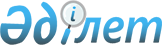 Об утверждении Правил представления отчетности крупными участниками банков, банковскими холдингами, крупными участниками страховых (перестраховочных) организаций, страховыми холдингами и форм отчетности
					
			Утративший силу
			
			
		
					Постановление Правления Национального Банка Республики Казахстан от 27 августа 2013 года № 229. Зарегистрирован в Министерстве юстиции Республики Казахстан 29 октября 2013 года № 8855. Утратило силу постановлением Правления Национального Банка Республики Казахстан от 26 декабря 2016 года № 315 (вводится в действие по истечении десяти календарных дней после дня его первого официального опубликования)
      Сноска. Утратило силу постановлением Правления Национального Банка РК от 26.12.2016 № 315 (вводится в действие по истечении десяти календарных дней после дня его первого официального опубликования).
      В соответствии с законами Республики Казахстан от 31 августа 1995 года "О банках и банковской деятельности в Республике Казахстан" и от 18 декабря 2000 года "О страховой деятельности" Правление Национального Банка Республики Казахстан ПОСТАНОВЛЯЕТ:
      1. Утвердить прилагаемые Правила представления отчетности крупными участниками банков, банковскими холдингами, крупными участниками страховых (перестраховочных) организаций, страховыми холдингами.
      2. Утвердить следующие формы отчетности крупных участников банков, банковских холдингов, крупных участников страховых (перестраховочных) организаций, страховых холдингов:
      1) сведения о доходах и имуществе крупного участника банка, страховой (перестраховочной) организации, являющегося физическим лицом, по форме согласно приложению 1 к настоящему постановлению;
      2) сведения о крупном участнике банка, страховой (перестраховочной) организации, являющемся физическим лицом, по форме согласно приложению 2 к настоящему постановлению;
      3) сведения о видах деятельности крупного участника банка, страховой (перестраховочной) организации, являющегося юридическим лицом, банковского холдинга, страхового холдинга по форме согласно приложению 3 к настоящему постановлению;
      4) сведения об организациях, в которых крупный участник банка, страховой (перестраховочной) организации, являющийся юридическим лицом, банковский холдинг, страховой холдинг является участником (акционером), по форме согласно приложению 4 к настоящему постановлению;
      5) сведения об организациях, являющихся крупными участниками (акционерами) крупного участника банка, страховой (перестраховочной) организации, являющегося юридическим лицом, банковского холдинга, страхового холдинга, а также сведения об аффилиированных лицах, о лицах, осуществляющих контроль над крупным участником банка, страховой (перестраховочной) организации, являющимся юридическим лицом, банковским холдингом, страховым холдингом, о дочерних и зависимых организациях лица, контролирующего крупного участника банка, страховой (перестраховочной) организации, являющегося юридическим лицом банковский холдинг, страховой холдинг, по форме согласно приложению 5 к настоящему постановлению;
      6) отчет о сделках со связанными, в том числе аффилиированными лицами, заключенных в течение отчетного периода, а также действующих по состоянию на отчетную дату и реестр связанных, в том числе аффилиированных лиц, по форме согласно приложению 6 к настоящему постановлению;
      7) рабочие таблицы по составлению консолидированной финансовой отчетности, по форме согласно приложению 7 к настоящему постановлению;
      8) сведения об изменении процентного соотношения количества акций банка, страховой (перестраховочной) организации, принадлежащих крупному участнику банка, страховой (перестраховочной) организации, являющемуся юридическим лицом, банковскому холдингу, страховому холдингу, а также источники средств, используемых для приобретения акций, по форме согласно приложению 8 к настоящему постановлению;
      9) сведения об изменении процентного соотношения количества акций банка, страховой (перестраховочной) организации, принадлежащих крупному участнику банка, страховой (перестраховочной) организации, являющемуся физическим лицом, а также источники средств, используемых для приобретения акций, по форме согласно приложению 9 к настоящему постановлению;
      10) сведения обо всех обязательствах участников страховой группы перед третьими лицами (группой лиц), составляющих десять и более процентов от собственного капитала страховой группы, действующих по состоянию на отчетную дату, по форме согласно приложению 10 к настоящему постановлению;
      11) внутригрупповые сделки страховой группы, заключенные в течение отчетного периода, а также действующие по состоянию на отчетную дату, по форме согласно приложению 11 к настоящему постановлению.
      3. Признать утратившим силу постановление Правления Национального Банка Республики Казахстан от 24 февраля 2012 года № 97 "Об утверждении Правил представления отчетности крупными участниками банков, банковскими холдингами, крупными участниками страховой (перестраховочной) организации, страховыми холдингами, крупными участниками накопительного пенсионного фонда, организации, осуществляющей инвестиционное управление пенсионными активами", зарегистрированное в Реестре государственной регистрации нормативных правовых актов под № 7607, опубликованное 18 июля 2012 года и 19 июля 2012 года в газете "Казахстанская правда" №№ 229-230 (27048-27049) и 231 (27050).
      4. Настоящее постановление вводится в действие по истечении десяти календарных дней после дня его первого официального опубликования. Правила
представления отчетности крупными участниками банков,
банковскими холдингами, крупными участниками страховых
(перестраховочных) организаций, страховыми холдингами
      1. Настоящие Правила представления отчетности крупными участниками банков, банковскими холдингами, крупными участниками страховых (перестраховочных) организаций, страховыми холдингами (далее - Правила) разработаны в соответствии с законами Республики Казахстан от 31 августа 1995 года "О банках и банковской деятельности в Республике Казахстан" (далее - Закон о банках), от 18 декабря 2000 года "О страховой деятельности" (далее - Закон о страховой деятельности), от 4 июля 2003 года "О государственном регулировании, контроле и надзоре финансового рынка и финансовых организаций" и устанавливают порядок представления в Национальный Банк Республики Казахстан (далее - уполномоченный орган) отчетности крупными участниками банков, банковскими холдингами, крупными участниками страховых (перестраховочных) организаций, страховыми холдингами.
      2. Отчетность крупного участника банка, страховой (перестраховочной) организации, банковского холдинга, страхового холдинга представляется в уполномоченный орган на бумажном носителе и (или) в электронном формате.
      3. Отчетность на бумажном носителе представляется нарочно или посредством оператора почты. В случае представления отчетности посредством оператора почты датой представления является дата отправления, указанная в почтовом штемпеле.
      Отчетность в электронном формате представляется с использованием транспортной системы гарантированной доставки информации с криптографическими средствами защиты, обеспечивающей конфиденциальность и некорректируемость представляемых данных.
      4. Крупный участник банка, страховой (перестраховочной) организации - физическое лицо, являющийся одновременно крупным участником иного банка и (или) иной страховой (перестраховочной) организации, представляет в уполномоченный орган сведения и информацию за отчетный период в одном экземпляре, составленную с учетом сведений по иному банку и (или) иной страховой (перестраховочной) организации, в которых он является крупным участником.
      5. К финансовой отчетности крупного участника банка, страховой (перестраховочной) организации, банковского холдинга, страхового холдинга прилагается учетная политика.
      Требование настоящего пункта распространяется на случай представления финансовой отчетности в уполномоченный орган впервые, а также при внесении изменений в учетную политику.
      6. К консолидированной финансовой отчетности прилагаются подробное описание методов составления консолидированной финансовой отчетности, рабочие таблицы по составлению консолидированной финансовой отчетности, необходимые для полного раскрытия информации и расшифровки статей финансовой отчетности дочерних и зависимых организаций крупного участника банка, страховой (перестраховочной) организации, являющегося юридическим лицом, банковского холдинга, страхового холдинга, включенных в консолидированную финансовую отчетность крупного участника банка, страховой (перестраховочной) организации, банковского холдинга, страхового холдинга.
      Банковский холдинг (страховой холдинг), входящий в состав банковского конгломерата (страховой группы), представляет рабочие таблицы по составлению консолидированной финансовой отчетности.
      7. Крупный участник банка, страховой (перестраховочной) организации, являющийся юридическим лицом, банковский холдинг, страховой холдинг - нерезиденты Республики Казахстан, представляют в уполномоченный орган консолидированную, при наличии неконсолидированную годовую финансовую отчетность и пояснительную записку к ней, заверенные аудиторской организацией, на государственном или русском языках.
      Пояснительная записка составляется в соответствии с требованиями соответствующего надзорного органа страны своего места нахождения.
      8. Представление в уполномоченный орган отчетности, предусмотренной статьями 54-1 Закона о банках, 74-1 Закона о страховой деятельности, не требуется, если крупный участник банка, страховой (перестраховочной) организации, банковский холдинг или страховой холдинг представил в уполномоченный орган отчетность за отчетный период.
      Для подтверждения представления указанной отчетности крупный участник банка, страховой (перестраховочной) организации, банковский холдинг, страховой холдинг уведомляет в письменном виде уполномоченный орган с указанием реквизитов письма (писем), которым (которыми) была представлена отчетность за отчетный период.
      9. Юридическое лицо, являющееся одновременно банковским холдингом и (или) страховым холдингом и (или) крупным участником иного банка и (или) иной страховой (перестраховочной) организации, представляет в уполномоченный орган отчетность, предусмотренную статьями 54-1 Закона о банках, 74-1 Закона о страховой деятельности, за требуемый период в одном экземпляре, составленную с учетом сведений по иному банку и (или) иной страховой (перестраховочной) организации, в которых оно является крупным участником и (или) банковским холдингом и (или) страховым холдингом.
      10. Представление крупными участниками банков, страховых (перестраховочных) организаций, банковскими холдингами, страховыми холдингами отчетности, предусмотренной статьями 54-1 Закона о банках, 74-1 Закона о страховой деятельности, за четвертый квартал истекшего года не требуется, если указанными статьями предусмотрено представление в уполномоченный орган годовой отчетности.
      Форма, предназначенная для сбора административных данных
      Сведения о доходах и имуществе крупного участника банка,
      страховой (перестраховочной) организации, являющегося
                                физическим лицом
                        Отчетный период: за 20__ год
      Индекс: КУФЛ_Ф1
      Периодичность: ежегодная
      Представляют: крупный участник банка, страховой (перестраховочной)
      организации, являющийся физическим лицом
      Куда представляется форма: Национальный Банк Республики Казахстан
      Срок представления – в течение ста двадцати календарных дней по
      окончании финансового года.
      Форма            
            __________________________________________________________
             (фамилия, имя, при наличии - отчество крупного участника)
      Подпись __________
      Дата __________
      Пояснение по заполнению формы,
      предназначенной для сбора административных данных
      Сведения о доходах и имуществе крупного участника банка,
      страховой (перестраховочной) организации, являющегося
      физическим лицом
      1. Общие положения
      1. Настоящее пояснение (далее - Пояснение) определяет единые требования по заполнению формы "Сведения о доходах и имуществе крупного участника банка, страховой (перестраховочной) организации, являющегося физическим лицом" (далее – Форма).
      2. Форма разработана в соответствии с пунктом 3 статьи статьи 54-1 Закона Республики Казахстан от 31 августа 1995 года "О банках и банковской деятельности в Республике Казахстан", пунктом 2-1 статьи 74-1 Закона Республики Казахстан от 18 декабря 2000 года "О страховой деятельности", подпунктом 6) пункта 1 статьи 9 Закона Республики Казахстан от 4 июля 2003 года "О государственном регулировании, контроле и надзоре финансового рынка и финансовых организаций".
      3. Форма составляется ежегодно крупным участником банка, страховой (перестраховочной) организации, являющимся физическим лицом.
      4. Форму на бумажном носителе подписывает крупный участник банка, страховой (перестраховочной) организации, являющийся физическим лицом.
      2. Пояснение по заполнению Формы
      5. В качестве отчетного периода указывается отчетный год. В случае если отчитывающееся лицо первично приобрело статус крупного участника в течение отчетного года, то в качестве отчетного периода указывается период с момента приобретения статуса крупного участника до окончания отчетного года.
      6. Форма отражает сведения о доходах и имуществе крупного участника банка, страховой (перестраховочной) организации, являющегося физическим лицом.
      7. В графе 3 по строкам 1, 1.1, 1.2, 1.3, 1.4, 1.5, 1.6, 1.7, 2.1 указывается буквенный код валюты в соответствии с Государственным классификатором Республики Казахстан 07 ИСО 4217-2001 "Коды для обозначения валют и фондов".
      8. Графы 4 и 6 не заполняются по строкам 1, 1.1, 1.2, 1.3, 1.4, 1.5, 1.6, 1.7, 2.1.
      9. В строках 1.7.1-1.7.n указываются прочие виды доходов, которые не указаны в строках 1.1-1.6.
      10. В строках 2.3.1-2.3.n указывается прочее имущество, которое не указано в строках 2.1, 2.2.
      11. По строкам 2.4.1-2.4.n:
      1) в графе 2 указываются наименования организаций, в которых крупный участник банка, страховой (перестраховочной) организации прямо владеет одной и более простыми и (или) привилегированными акциями и (или) долями участия;
      2) в графе 3 в случае если организация, указанная в подпункте 1) пункта 11 Пояснения, создана в организационно-правовой форме акционерного общества, указывается соотношение количества акций к общему количеству голосующих акций организаций, в случае если организация, указанная в подпункте 1) пункта 11 Пояснения, создана в организационно-правовой форме товарищества с ограниченной ответственностью, указывается доля участия в уставных капиталах организаций.
      12. Графы 5 и 7 заполняются в тысячах тенге.
      Форма, предназначенная для сбора административных данных
      Сведения о крупном участнике банка, страховой
      (перестраховочной) организации, являющемся физическим лицом
      Отчетный период: за 20__ год
      Индекс: КУФЛ_Ф2
      Периодичность: ежегодная
      Представляют: крупный участник банка, страховой (перестраховочной)
      организации, являющийся физическим лицом
      Куда представляется форма: Национальный Банк Республики Казахстан
      Срок представления – в течение ста двадцати календарных дней по
      окончании финансового года
      Форма            
              ___________________________________________________________
               (фамилия, имя, при наличии - отчество крупного участника)
      Таблица 1. Сведения об отчитывающемся лице:
      Таблица 2. Сведения о занимаемых крупным участником банка, страховой
      (перестраховочной) организации должностях в организациях с указанием
      принадлежащих ему долей участия в уставных капиталах (акций)
      Таблица 3. Сведения о принадлежащих крупному участнику банка,
      страховой (перестраховочной) организации, являющемуся физическим
      лицом, долях участия в уставных капиталах (акций) организаций, а
      также источниках их приобретения
      Таблица 4. Сведения о близких родственниках, супруге и близких
      родственниках супруга (супруги) крупного участника банка, страховой
      (перестраховочной) организации, а также организациях, контролируемых
      данными лицами
      продолжение таблицы
      Подпись __________
      Дата __________
      Пояснение по заполнению формы,
      предназначенной для сбора административных данных
      Сведения о крупном участнике банка, страховой
      (перестраховочной) организации, являющемся физическим лицом
      1. Общие положения
      1. Настоящее пояснение (далее - Пояснение) определяет единые требования по заполнению формы "Сведения о крупном участнике банка, страховой (перестраховочной) организации, являющемся физическим лицом" (далее – Форма).
      2. Форма разработана в соответствии с пунктом 3 статьи 54-1 Закона Республики Казахстан от 31 августа 1995 года "О банках и банковской деятельности в Республике Казахстан", пунктом 2-1 статьи 74-1 Закона Республики Казахстан от 18 декабря 2000 года "О страховой деятельности", подпунктом 6) пункта 1 статьи 9 Закона Республики Казахстан от 4 июля 2003 года "О государственном регулировании, контроле и надзоре финансового рынка и финансовых организаций".
      3. Форма составляется ежегодно крупным участником банка, страховой (перестраховочной) организации, являющимся физическим лицом.
      4. Форму на бумажном носителе подписывает крупный участник банка, страховой (перестраховочной) организации, являющийся физическим лицом.
      2. Пояснение по заполнению Формы
      5. В качестве отчетного периода указывается отчетный год. В случае если отчитывающееся лицо первично приобрело статус крупного участника в течение отчетного года, то в качестве отчетного периода указывается период с момента приобретения статуса крупного участника до окончания отчетного года.
      6. По строке 5 таблицы 1 сведения не заполняются в случае, если крупный участник банка, страховой (перестраховочной) организации самостоятельно оказывает влияние на принятие банком, страховой (перестраховочной) организацией решений.
      7. Если крупный участник банка, страховой (перестраховочной) организации самостоятельно не оказывает влияние на принятие банком, страховой (перестраховочной) организацией решений:
      1) в графе 3 указываются наименования банков, страховых (перестраховочных) организаций, в которых отчитывающееся лицо является крупным участником;
      2) в случае если крупный участник банка, страховой (перестраховочной) организации оказывает влияние на принятие банком, страховой (перестраховочной) организацией решений совместно с другими лицами в силу договора между ними, то в графе 4 указываются данные лица;
      3) в случае если крупный участник банка, страховой (перестраховочной) организации оказывает влияние на принятие банком, страховой (перестраховочной) организацией решений иным образом, в том числе делегированием полномочий, определяющим возможность такого влияния, то в графе 4 указывается соответствующие сведения.
      8. В таблице 4 указываются сведения в случаях, если близкий родственник, супруг (супруга) или близкий родственник супруга (супруги) крупного участника банка, страховой (перестраховочной) организации занимает должность в организации и (или) имеет долю участия в ее уставном капитале (акции).
      9. Сведения в таблицах 2, 3, 4 указываются по состоянию на конец отчетного периода.
      Форма, предназначенная для сбора административных данных
      Сведения о видах деятельности крупного участника банка, страховой
      (перестраховочной) организации, являющегося юридическим лицом,
                    банковского холдинга, страхового холдинга
      Сноска. Приложение 3 в редакции постановления Правления Национального Банка РК от 27.08.2014 № 170 (вводится в действие по истечении десяти календарных дней после дня первого официального опубликования).


                   Отчетный период: за ___ квартал 20__года
      Индекс: КУ БСХ ЮЛ_Ф3
      Периодичность: квартальная
      Представляют: крупный участник банка, страховой (перестраховочной)
      организации, являющийся юридическим лицом, банковский холдинг,
      страховой холдинг, за исключением нерезидентов Республики Казахстан
      Куда представляется форма: Национальный Банк Республики Казахстан
      Срок представления* – в течение девяноста календарных дней, следующих
      за отчетным кварталом
      * В случае отсутствия у банка, страховой (перестраховочной)
      организации банковского холдинга, страхового холдинга срок
      представления крупным участником банка, страховой (перестраховочной)
      организации – не позднее сорока пяти календарных дней, следующих за
      отчетным кварталом
      Форма            
      Таблица 1. Сведения об отчитывающейся организации
        Таблица 2. Сведения о должностных лицах крупного участника банка,
      страховой (перестраховочной) организации, банковского холдинга,
                              страхового холдинга
        Таблица 3. Сведения об участниках (акционерах) крупного участника
      банка, страховой (перестраховочной) организации, банковского
      холдинга, страхового холдинга (за исключением организаций,
      являющихся крупными участниками (крупными акционерами) крупного
      участника банка, страховой (перестраховочной) организации,
                    банковского холдинга, страхового холдинга
      Таблица 4. Сведения о получении крупным участником банка, страховой
      (перестраховочной) организации, банковским холдингом, страховым
      холдингом займов для приобретения долей участия в уставных капиталах
                               (акций) организаций
      Первый руководитель (на период его отсутствия - лицо, его замещающее)
      ____________________________________________ _______________________
         (фамилия, имя, при наличии - отчество)             (подпись)
      Главный бухгалтер __________________________________ ________________
                      (фамилия, имя, при наличии - отчество)  (подпись)
      Исполнитель: _____________________________ __________ _______________
                     (должность, фамилия и имя)  (подпись) (номер телефона)
      Дата подписания "_____" __________ 20_____ года.
      Место для печати
      Пояснение по заполнению формы,
      предназначенной для сбора административных данных
      Сведения о видах деятельности крупного участника банка,
      страховой (перестраховочной) организации, являющегося
      юридическим лицом, банковского холдинга, страхового холдинга
      1. Общие положения
      1. Настоящее пояснение (далее - Пояснение) определяет единые требования по заполнению формы "Сведения о видах деятельности крупного участника банка, страховой (перестраховочной) организации, являющегося юридическим лицом, банковского холдинга, страхового холдинга" (далее - Форма).
      2. Форма разработана в соответствии с пунктом 3 статьи 54-1 Закона Республики Казахстан от 31 августа 1995 года "О банках и банковской деятельности в Республике Казахстан", да пунктом 2-1 статьи 74-1 Закона Республики Казахстан от 18 декабря 2000 года "О страховой деятельности", подпунктом 6) пункта 1 статьи 9 Закона Республики Казахстан от 4 июля 2003 года "О государственном регулировании, контроле и надзоре финансового рынка и финансовых организаций".
      3. Форма составляется крупным участником банка, страховой (перестраховочной) организации, являющимся юридическим лицом, банковским холдингом, страховым холдингом ежеквартально и представляется в течение девяноста календарных дней, следующих за отчетным кварталом. В случае отсутствия у банка, страховой (перестраховочной) организации банковского холдинга, страхового холдинга срок представления крупным участником банка, страховой (перестраховочной) организации, являющимся юридическим лицом - не позднее сорока пяти календарных дней, следующих за отчетным кварталом.
      4. Форма на бумажном носителе скрепляется печатью отчитывающегося лица, подписывается его первым руководителем (на период его отсутствия - лицом, его замещающим), главным бухгалтером и исполнителем.
      2. Пояснение по заполнению Формы
      5. В графе 4 таблицы 1 указываются наименование уполномоченного органа, выдавшего письменное согласие на приобретение статуса крупного участника банка, страховой (перестраховочной) организации, банковского холдинга, страхового холдинга, форма письменного согласия, номер, дата.
      6. В случае если должностное лицо крупного участника банка, страховой (перестраховочной) организации, банковского холдинга, страхового холдинга в организации, указанной в графе 4 таблицы 2, не занимает должность либо не владеет ее акциями (долями участия), графа 5 либо графы 6, 7, 8, 9, 10 не заполняются.
      7. Графа 7 таблицы 3 заполняется в случае, если крупный участник банка, страховой (перестраховочной) организации, банковский холдинг, страховой холдинг создан в организационно-правовой форме акционерного общества.
      8. Графа 8 таблицы 4 заполняется в случае, если крупный участник банка, страховой (перестраховочной) организации, банковский холдинг, страховой холдинг создан в организационно-правовой форме акционерного общества.
      Форма, предназначенная для сбора административных данных
      Сведения об организациях, в которых крупный участник банка,
                страховой (перестраховочной) организации, являющийся
              юридическим лицом, банковский холдинг, страховой холдинг
                         является участником (акционером)
                    Отчетный период: за ___ квартал 20__ года
      Индекс: КУ БСХ ЮЛ_Ф4
      Периодичность: ежеквартальная
      Представляют: крупный участник банка, страховой (перестраховочной)
      организации, являющийся юридическим лицом, банковский холдинг,
      страховой холдинг, за исключением нерезидентов Республики Казахстан
      Куда представляется форма: Национальный Банк Республики Казахстан
      Срок представления* – в течение девяноста календарных дней, следующих
      за отчетным кварталом
      * В случае отсутствия у банка, страховой (перестраховочной)
      организации банковского холдинга, страхового холдинга срок
      представления крупным участником банка, страховой (перестраховочной)
      организации – не позднее сорока пяти календарных дней, следующих за
      отчетным кварталом
      Форма            
                      ____________________________________________
                            (наименование отчитывающегося лица)
      Первый руководитель (на период его отсутствия - лицо, его
      замещающее):
      _____________________________________________________________________
                  (фамилия, имя, при наличии - отчество) (подпись)
      Главный бухгалтер: __________________________________________________
                          (фамилия, имя, при наличии - отчество) (подпись)
      Исполнитель: _________________________ _________ _________________
                  (должность, фамилия и имя) (подпись)  (номер телефона)
      Дата подписания "_____" __________ 20_____ года.
      Место для печати
      Пояснение по заполнению формы,
      предназначенной для сбора административных данных
      Сведения об организациях, в которых крупный участник банка,
      страховой (перестраховочной) организации, являющийся
      юридическим лицом, банковский холдинг, страховой холдинг
      является участником (акционером)
      1. Общие положения
      1. Настоящее пояснение (далее - Пояснение) определяет единые требования по заполнению формы "Сведения об организациях, в которых крупный участник банка, страховой (перестраховочной) организации, являющийся юридическим лицом, банковский холдинг, страховой холдинг является участником (акционером)" (далее – Форма).
      2. Форма разработана в соответствии с пунктом 3 статьи 54-1 Закона Республики Казахстан от 31 августа 1995 года "О банках и банковской деятельности в Республике Казахстан", пунктом 2-1 статьи 74-1 Закона Республики Казахстан от 18 декабря 2000 года "О страховой деятельности", подпунктом 6) пункта 1 статьи 9 Закона Республики Казахстан от 4 июля 2003 года "О государственном регулировании, контроле и надзоре финансового рынка и финансовых организаций".
      3. Форма составляется ежеквартально и представляется в течение девяноста календарных дней, следующих за отчетным кварталом. В случае отсутствия у банка, страховой (перестраховочной) организации банковского холдинга, страхового холдинга срок представления крупным участником банка, страховой (перестраховочной) организации, являющимся юридическим лицом – не позднее сорока пяти календарных дней, следующих за отчетным кварталом.
      4. Форма на бумажном носителе скрепляется печатью отчитывающегося лица, подписывается его первым руководителем (на период его отсутствия – лицом, его замещающим), главным бухгалтером и исполнителем.
      2. Пояснение по заполнению Формы
      5. Графа 4 заполняется по характеру деятельности юридического лица, указанного в графе 3, в капитале которого участвует крупный участник банка, страховой (перестраховочной) организации, являющийся юридическим лицом, банковский и (или) страховой холдинг.
      6. В графе 7 сумма резервов (провизий) отражается в абсолютном значении и со знаком плюс.
      Форма, предназначенная для сбора административных данных
      Сведения об организациях, являющихся крупными участниками
                   (акционерами) крупного участника банка, страховой
            (перестраховочной) организации, являющегося юридическим лицом,
            банковского холдинга, страхового холдинга, а также сведения об
              аффилиированных лицах, о лицах, осуществляющих контроль над
                крупным участником банка, страховой (перестраховочной)
                организации, являющимся юридическим лицом, банковским
                холдингом, страховым холдингом, о дочерних и зависимых
      организациях лица, контролирующего крупного участника банка,
                страховой (перестраховочной) организации, являющегося
      юридическим лицом, банковский холдинг, страховой холдинг
                     Отчетный период: за ___ квартал 20__года
      Индекс: КУ БСХ ЮЛ_Ф5
      Периодичность: ежеквартальная
      Представляют: крупный участник банка, страховой (перестраховочной)
      организации, являющийся юридическим лицом, банковский холдинг,
      страховой холдинг, за исключением нерезидентов Республики Казахстан
      Куда представляется форма: Национальный Банк Республики Казахстан
      Срок представления* – в течение девяноста календарных дней, следующих
      за отчетным кварталом
      * В случае отсутствия у банка, страховой (перестраховочной)
      организации банковского холдинга, страхового холдинга срок
      представления крупным участником банка, страховой (перестраховочной)
      организации – не позднее сорока пяти календарных дней, следующих за
      отчетным кварталом
      Форма            
                    _____________________________________________
                         (наименование отчитывающегося лица)
      Таблица 1. Сведения об организациях, являющихся крупными участниками
      (акционерами) крупного участника банка, страховой (перестраховочной)
      организации, являющегося юридическим лицом, банковского холдинга,
      страхового холдинга
      Таблица 2. Реестр аффилиированных лиц крупного участника банка,
      страховой (перестраховочной) организации, являющегося юридическим
      лицом, банковского холдинга, страхового холдинга
      Таблица 3. Реестр лиц, осуществляющих контроль над крупным участником
      банка, страховой (перестраховочной) организации, являющимся
      юридическим лицом, банковским холдингом, страховым холдингом
      Первый руководитель (на период его отсутствия - лицо, его замещающее)
      _____________________________________________________________________
                 (фамилия, имя, при наличии - отчество) (подпись)
      Главный бухгалтер ___________________________________________________
                         (фамилия, имя, при наличии - отчество) (подпись)
      Исполнитель: _________________________ _________ ________________
                  (должность, фамилия и имя) (подпись) (номер телефона)
      Дата подписания "_____" __________ 20_____ года.
      Место для печати
      Пояснение по заполнению формы,
      предназначенной для сбора административных данных
      Сведения об организациях, являющихся крупными участниками
      (акционерами) крупного участника банка, страховой
      (перестраховочной) организации, являющегося юридическим лицом,
      банковского холдинга, страхового холдинга, а также сведения об
      аффилиированных лицах, о лицах, осуществляющих контроль над
      крупным участником банка, страховой (перестраховочной)
      организации, являющимся юридическим лицом, банковским
      холдингом, страховым холдингом, о дочерних и зависимых
      организациях лица, контролирующего крупного участника банка,
      страховой (перестраховочной) организации, являющегося
      юридическим лицом, банковский холдинг, страховой холдинг
      1. Общие положения
      1. Настоящее пояснение (далее - Пояснение) определяет единые требования по заполнению формы "Сведения об организациях, являющихся крупными участниками (акционерами) крупного участника банка, страховой (перестраховочной) организации, являющегося юридическим лицом, банковского холдинга, страхового холдинга, а также сведения об аффилиированных лицах, о лицах, осуществляющих контроль над крупным участником банка, страховой (перестраховочной) организации, являющимся юридическим лицом, банковским холдингом, страховым холдингом, о дочерних и зависимых организациях лица, контролирующего крупного участника банка, страховой (перестраховочной) организации, являющегося юридическим лицом, банковский холдинг, страховой холдинг" (далее – Форма).
      2. Форма разработана в соответствии с пунктом 3 статьи 54-1 Закона Республики Казахстан от 31 августа 1995 года "О банках и банковской деятельности в Республике Казахстан", пунктом 2-1 статьи 74-1 Закона Республики Казахстан от 18 декабря 2000 года "О страховой деятельности", подпунктом 6) пункта 1 статьи 9 Закона Республики Казахстан от 4 июля 2003 года "О государственном регулировании, контроле и надзоре финансового рынка и финансовых организаций".
      3. Форма составляется ежеквартально и представляется в течение девяноста календарных дней, следующих за отчетным кварталом. В случае отсутствия у банка, страховой (перестраховочной) организации банковского холдинга, страхового холдинга срок представления крупным участником банка, страховой (перестраховочной) организации, являющимся юридическим лицом – не позднее сорока пяти календарных дней, следующих за отчетным кварталом.
      4. Форма на бумажном носителе скрепляется печатью отчитывающегося лица, подписывается его первым руководителем (на период его отсутствия – лицом, его замещающим), главным бухгалтером и исполнителем.
      2. Пояснение по заполнению Формы
      5. Графа 4 таблицы 1 заполняется по характеру деятельности юридического лица, указанного в графе 3, которое участвует в капитале крупного участника банка, страховой (перестраховочной) организации, являющегося юридическим лицом (банковского холдинга, страхового холдинга).
      6. В графе 4 таблицы 2 признак, в соответствии с которым лицо отнесено к аффилиированному лицу, определяется перечнем, установленным статьей 12-1 Закона Республики Казахстан от 22 апреля 1998 года "О товариществах с ограниченной и дополнительной ответственностью" и статьей 64 Закона Республики Казахстан от 13 мая 2003 года "Об акционерных обществах".
      7. В графе 4 таблицы 3 указываются основания для контроля в соответствии со статьей 2 Закона Республики Казахстан от 31 августа 1995 года "О банках и банковской деятельности в Республике Казахстан" и статьей 3 Закона Республики Казахстан от 18 декабря 2000 года "О страховой деятельности".
      Форма, предназначенная для сбора административных данных
      Отчет о сделках со связанными, в том числе аффилиированными
      лицами, заключенных в течение отчетного периода, а также
      действующих по состоянию на отчетную дату и реестр связанных, в
                          том числе аффилиированных лиц
                   Отчетный период: за ___ квартал 20__ года
      Индекс: КУ БСХ ЮЛ_Ф6
      Периодичность: ежеквартальная/ ежегодная
      Представляют: крупный участник банка, страховой (перестраховочной)
      организации, являющийся юридическим лицом, банковский холдинг,
      страховой холдинг за исключением:
      банков, имеющих статус крупного участника банка и (или) страховой
      (перестраховочной) организации, банковского холдинга и (или)
      страхового холдинга;
      нерезидентов Республики Казахстан.
      Куда представляется форма: Национальный Банк Республики Казахстан
      Срок представления* – в течение девяноста календарных дней, следующих
      за отчетным кварталом
      * Срок представления крупным участником банка, страховой
      (перестраховочной) организации, являющимся юридическим лицом – в
      течение ста двадцати календарных дней по окончании финансового года
      Форма            
                         ___________________________________________
                            (наименование отчитывающегося лица)
      Таблица 1. Отчет о сделках со связанными, в том числе
      аффилиированными лицами
      Таблица 2. Реестр связанных, в том числе аффилиированных лиц
      Первый руководитель (на период его отсутствия - лицо, его замещающее)
      __________________________________________________________________
                (фамилия, имя, при наличии - отчество) (подпись)
      Главный бухгалтер ________________________________________________
                        (фамилия, имя, при наличии - отчество) (подпись)
      Исполнитель: _______________________ __________ __________________
                  (должность, фамилия и имя) (подпись) (номер телефона)
      Дата подписания "_____" __________ 20_____ года.
      Место для печати
      Пояснение по заполнению формы,
      предназначенной для сбора административных данных
      Отчет о сделках со связанными, в том числе аффилиированными
      лицами, заключенных в течение отчетного периода, а также
      действующих по состоянию на отчетную дату и реестр связанных, в
      том числе аффилиированных лиц
      1. Общие положения
      1. Настоящее пояснение (далее - Пояснение) определяет единые требования по заполнению формы "Отчет о сделках со связанными, в том числе аффилиированными лицами, заключенных в течение отчетного периода, а также действующих по состоянию на отчетную дату и реестр связанных, в том числе аффилиированных лиц" (далее – Форма).
      2. Форма разработана в соответствии с пунктом 3 статьи 54-1 Закона Республики Казахстан от 31 августа 1995 года "О банках и банковской деятельности в Республике Казахстан", пунктом 2-1 статьи 74-1 Закона Республики Казахстан от 18 декабря 2000 года "О страховой деятельности", подпунктом 6) пункта 1 статьи 9 Закона Республики Казахстан от 4 июля 2003 года "О государственном регулировании, контроле и надзоре финансового рынка и финансовых организаций".
      3. Форма составляется ежеквартально и представляется в течение девяноста календарных дней, следующих за отчетным кварталом. В случае отсутствия у банка, страховой (перестраховочной) организации банковского холдинга, страхового холдинга срок представления крупным участником банка, страховой (перестраховочной) организации – не позднее сорока пяти календарных дней, следующих за отчетным кварталом.
      4. Форма на бумажном носителе скрепляется печатью отчитывающегося лица, подписывается его первым руководителем (на период его отсутствия – лицо, его замещающее), главным бухгалтером и исполнителем.
      2. Пояснение по заполнению Формы
      5. Признак, в соответствии с которым лицо отнесено к лицу, связанному особыми отношениями/аффилиированному с отчитывающимся лицом, определяется статьей 12-1 Закона Республики Казахстан от 22 апреля 1998 года "О товариществах с ограниченной и дополнительной ответственностью", статьей 40 Закона Республики Казахстан от 31 августа 1995 года "О банках и банковской деятельности в Республике Казахстан", статьей 3 Закона Республики Казахстан от 18 декабря 2000 года "О страховой деятельности", статьей 64 Закона Республики Казахстан от 13 мая 2003 года "Об акционерных обществах".
      6. В таблицах 1, 2:
      1) банковский холдинг отражает сведения о лицах, связанных с ним особыми отношениями;
      2) крупный участник банка, страховой (перестраховочной) организации, являющийся юридическим лицом, страховой холдинг отражают сведения об аффилиированных лицах.
      7. Таблица 1 раскрывает сведения обо всех сделках, отчитывающегося лица с лицами, связанными, в том числе аффилиированными с отчитывающимся лицом особыми отношениями, сумма которых по каждому виду операций со связанным, в том числе аффилиированными лицом превышает 0,01 процент в совокупности от размера собственного капитала отчитывающегося лица на отчетную дату.
      8. Если лицо имеет один или несколько признаков связанности особыми отношениями, в том числе аффилиированности с отчитывающимся лицом, в таблице 2 указываются все признаки.
      Форма, предназначенная для сбора административных данных
      Рабочие таблицы по составлению консолидированной финансовой
                                      отчетности
                        Отчетный период: за ___ квартал 20__года
      Индекс: КУ БСХ РТ_Ф7
      Периодичность: ежеквартальная
      Представляют: Банковский холдинг (страховой холдинг), входящий в
      состав банковского конгломерата (страховой группы)
      Куда представляется форма: Национальный Банк Республики Казахстан
      Срок представления – ежеквартально в течение девяноста календарных
      дней, следующих за отчетным кварталом
      Форма            
             ____________________________________________________________
              (наименование банковского конгломерата (страховой группы))
      Таблица 1. Рабочая таблица по составлению консолидированного
      бухгалтерского баланса
      Таблица 2. Рабочая таблица по составлению консолидированного отчета о
      доходах и расходах
      Первый руководитель (на период его отсутствия - лицо, его замещающее)
      _____________________________________________________________________
               (фамилия, имя, при наличии - отчество) (подпись)
      Главный бухгалтер ___________________________________________________
                        (фамилия, имя, при наличии - отчество) (подпись)
      Исполнитель: ___________________________ _________ __________________
                    (должность, фамилия и имя) (подпись) (номер телефона)
      Дата подписания "_____" __________ 20_____ года.
      Место для печати
      Пояснение по заполнению формы,
      предназначенной для сбора административных данных
      Рабочие таблицы по составлению консолидированной финансовой
      отчетности
      1. Общие положения
      1. Настоящее пояснение (далее - Пояснение) определяет единые требования по заполнению формы "Рабочие таблицы по составлению консолидированной финансовой отчетности" (далее – Форма).
      2. Форма разработана в соответствии с пунктом 3 статьи 54-1 Закона Республики Казахстан от 31 августа 1995 года "О банках и банковской деятельности в Республике Казахстан", пунктом 2-1 статьи 74-1 Закона Республики Казахстан от 18 декабря 2000 года "О страховой деятельности", подпунктом 6) пункта 1 статьи 9 Закона Республики Казахстан от 4 июля 2003 года "О государственном регулировании, контроле и надзоре финансового рынка и финансовых организаций".
      3. Форма составляется ежеквартально и представляется в течение девяноста календарных дней, следующих за отчетным кварталом.
      4. Форма на бумажном носителе скрепляется печатью отчитывающегося лица, подписывается его первым руководителем (на период его отсутствия – лицом, его замещающим), главным бухгалтером и исполнителем.
      2. Пояснение по заполнению Формы
      5. В графе 4 таблицы 1 для счетов "Активы" по соответствующей строке указывается:
      сумма столбцов 3.1.1, 3.1.2, 3.2.1, 3.2.2, …, 3.n.1, 3.n.2 за вычетом суммы столбцов 3.1.3, 3.2.3, …, 3.n.3;
      для счетов "Обязательства", "Собственный капитал" по соответствующей строке указывается:
      сумма столбцов 3.1.1, 3.1.3, 3.2.1, 3.2.3, …, 3.n.1, 3.n.3 за вычетом суммы столбцов 3.1.2, 3.2.2, …, 3.n.2;
      где n – количество участников.
      6. Таблица 2 заполняется в зависимости от осуществляемой деятельности банка, страховой (перестраховочной) организации.
      7. В таблице 1, 2 раскрываются группы счетов и указываются суммы с детализацией счетов в соответствии с требованиями постановления Правления Национального Банка Республики Казахстан от 31 января 2011 года № 3 "Об утверждении Типового плана счетов бухгалтерского учета в банках второго уровня, ипотечных организациях и акционерном обществе "Банк Развития Казахстана", зарегистрированного в Реестре государственной регистрации нормативных правовых актов под № 6793.
      Форма, предназначенная для сбора административных данных
      Сведения об изменении процентного соотношения количества акций
      банка, страховой (перестраховочной) организации, принадлежащих
                 крупному участнику банка, страховой (перестраховочной)
                организации, являющемуся юридическим лицом, банковскому
                холдингу, страховой холдингу, а также источники средств,
                          используемых для приобретения акций
                      Отчетный период: на __________ 20__года
      Индекс: КУ ЮЛ_Ф8
      Периодичность: в случае изменения процентного соотношения количества
      акций
      Представляют: крупный участник банка, страховой (перестраховочной)
      организации, являющийся юридическим лицом, банковский холдинг,
      страховой холдинг
      Куда представляется форма: Национальный Банк Республики Казахстан
      Срок представления – в течение тридцати календарных дней со дня
      принятия решения об изменении процентного соотношения количества
      акций, принадлежащих крупному участнику банка, страховой
      (перестраховочной) организации, являющемуся юридическим лицом,
      банковскому холдингу, страховому холдингу акций
      Форма            
                      ____________________________________________
                         (наименование отчитывающегося лица)
      Таблица 1. Сведения об изменении процентного соотношения количества
      акций банка, страховой (перестраховочной) организации, принадлежащих
      крупному участнику банка, страховой (перестраховочной) организации,
      являющемуся юридическим лицом, банковскому холдингу, страховому
      холдингу
      Таблица 2. Источники средств, используемых для приобретения акций
      Первый руководитель (на период его отсутствия - лицо, его замещающее)
      _____________________________________________________________________
                  (фамилия, имя, при наличии - отчество) (подпись)
      Главный бухгалтер ___________________________________________________
                         (фамилия, имя, при наличии - отчество) (подпись)
      Исполнитель: ___________________________ _________ __________________
                    (должность, фамилия и имя) (подпись) (номер телефона)
      Дата подписания "_____" __________ 20_____ года.
      Место для печати
      Пояснение по заполнению формы,
      предназначенной для сбора административных данных
      Сведения об изменении процентного соотношения количества акций
      банка, страховой (перестраховочной) организации, принадлежащих
      крупному участнику банка, страховой (перестраховочной)
      организации, являющемуся юридическим лицом, банковскому
      холдингу, страховому холдингу, а также источники средств,
      используемых для приобретения акций
      1. Общие положения
      1. Настоящее пояснение (далее - Пояснение) определяет единые требования по заполнению формы "Сведения об изменении процентного соотношения количества акций банка, страховой (перестраховочной) организации, принадлежащих крупному участнику банка, страховой (перестраховочной) организации, являющемуся юридическим лицом, банковскому холдингу, страховому холдингу, а также источники средств, используемых для приобретения акций" (далее – Форма).
      2. Форма разработана в соответствии с пунктом 3 статьи 54-1 Закона Республики Казахстан от 31 августа 1995 года "О банках и банковской деятельности в Республике Казахстан", пунктом 2-1 статьи 74-1 Закона Республики Казахстан от 18 декабря 2000 года "О страховой деятельности", подпунктом 6) пункта 1 статьи 9 Закона Республики Казахстан от 4 июля 2003 года "О государственном регулировании, контроле и надзоре финансового рынка и финансовых организаций".
      3. Форма отчета составляется в случае изменения количества акций, принадлежащих крупному участнику банка, страховой (перестраховочной) организации, являющемуся юридическим лицом, банковскому холдингу, страховому холдингу.
      4. Форма на бумажном носителе скрепляется печатью отчитывающегося лица, подписывается его первым руководителем (на период его отсутствия – лицо, его замещающее), главным бухгалтером и исполнителем.
      2. Пояснение по заполнению Формы
      5. В графах 2, 3 таблицы 1 указываются количество и процентное соотношение акций, принадлежащих отчитывающемуся лицу до дополнительного приобретения акций.
      6. В графах 6, 8, 9 таблицы 1 указываются количество, цена и стоимость дополнительно приобретенных акций.
      7. В графе 8 таблицы 1 указывается стоимость одной акции банка, страховой (перестраховочной) организации в тенге.
      8. К таблице 2 прилагаются документы, подтверждающие источники и средства, использованные для приобретения акций банка, страховой (перестраховочной) организации.
      Форма, предназначенная для сбора административных данных
      Сведения об изменении процентного соотношения количества акций
      банка, страховой (перестраховочной) организации, принадлежащих
                крупному участнику банка, страховой (перестраховочной)
      организации, являющемуся физическим лицом, а также источники
                    средств, используемых для приобретения акций
                      Отчетный период: на __________ 20__ года
      Индекс: КУ ФЛ_Ф9
      Периодичность: в случае изменения процентного соотношения количества
      акций
      Представляют: крупный участник банка, страховой (перестраховочной)
      организации, являющийся физическим лицом
      Куда представляется форма: Национальный Банк Республики Казахстан
      Срок представления – в течение тридцати календарных дней со дня
      принятия решения об изменении процентного соотношения количества
      акций, принадлежащих крупному участнику банка, страховой
      (перестраховочной) организации
      Форма            
                      ____________________________________________
                          (наименование отчитывающегося лица)
      Таблица 1. Сведения об изменении процентного соотношения количества
      акций банка, страховой (перестраховочной) организации, принадлежащих
      крупному участнику банковского холдинга, страхового холдинга,
      являющемуся физическим лицом
      Таблица 2. Источники средств, используемых для приобретения акций
      Подпись _________________
      Дата ____________________
      Пояснение по заполнению формы,
      предназначенной для сбора административных данных
      Сведения об изменении процентного соотношения количества акций
      банка, страховой (перестраховочной) организации, принадлежащих
      крупному участнику банка, страховой (перестраховочной)
      организации, являющемуся физическим лицом, а также источники
      средств, используемых для приобретения акций
      1. Общие положения
      1. Настоящее пояснение (далее - Пояснение) определяет единые требования по заполнению формы "Сведения об изменении процентного соотношения количества акций банка, страховой (перестраховочной) организации, принадлежащих крупному участнику банка, страховой (перестраховочной) организации, являющемуся физическим лицом, а также источники средств, используемых для приобретения акций" (далее – Форма).
      2. Форма разработана в соответствии с пунктом 3 статьи 54-1 Закона Республики Казахстан от 31 августа 1995 года "О банках и банковской деятельности в Республике Казахстан", пунктом 2-1 статьи 74-1 Закона Республики Казахстан от 18 декабря 2000 года "О страховой деятельности", подпунктом 6) пункта 1 статьи 9 Закона Республики Казахстан от 4 июля 2003 года "О государственном регулировании, контроле и надзоре финансового рынка и финансовых организаций".
      3. Форма составляется в случае изменения количества акций, принадлежащих крупному участнику банка, страховой (перестраховочной) организации, являющемуся физическим лицом.
      4. Форму на бумажном носителе подписывает крупный участник банка, страховой (перестраховочной) организации, являющийся физическим лицом.
      2. Пояснение по заполнению Формы
      5. Источники средств, используемые крупными участниками - физическими лицами для приобретения акций банка, страховой (перестраховочной) организации, определены статьей 17-1 Закона Республики Казахстан от 31 августа 1995 года "О банках и банковской деятельности в Республике Казахстан" и статей 26 Закона Республики Казахстан от 18 декабря 2000 года "О страховой деятельности".
      6. В графах 2 и 3 таблицы 1 указывается количество и процентное соотношение акций, принадлежащих отчитывающемуся лицу до дополнительного приобретения акции.
      7. В графах 6, 8, 9 таблицы 1 указывается количество, цена и стоимость дополнительно приобретенных акций.
      8. В графе 8 таблицы 1 указывается стоимость 1 акции банка, страховой (перестраховочной) организации в тенге.
      9. К таблице 2 прилагаются документы, подтверждающие источники и средства, использованные для приобретения акций банка, страховой (перестраховочной) организации.
      10. Данные в Форме заполняются в тысячах тенге.
      Форма, предназначенная для сбора административных данных
      Сведения обо всех обязательствах участников страховой группы
      перед третьими лицами (группой лиц), составляющих десять и
      более процентов от собственного капитала страховой группы,
                        действующих по состоянию на отчетную дату
                        Отчетный период: за ___ квартал 20__года
      Индекс: СГ ЮЛ_Ф10
      Периодичность: ежеквартальная
      Представляют: страховой холдинг, входящий в состав страховой группы
      Куда представляется форма: Национальный Банк Республики Казахстан
      Срок представления – ежеквартально в течение девяноста календарных
      дней, следующих за отчетным кварталом
      Форма            
                  __________________________________________________
                          (наименование страховой группы)
      Первый руководитель (на период его отсутствия - лицо, его замещающее)
      _____________________________________________________________________
                  (фамилия, имя, при наличии - отчество) (подпись)
      Главный бухгалтер ___________________________________________________
                         (фамилия, имя, при наличии - отчество) (подпись)
      Исполнитель: ___________________________ _________ __________________
                    (должность, фамилия и имя) (подпись) (номер телефона)
      Дата подписания "_____" __________ 20_____ года.
      Место для печати
      Пояснение по заполнению формы,
      предназначенной для сбора административных данных
      Сведения обо всех обязательствах участников страховой группы
      перед третьими лицами (группой лиц), составляющих десять и
      более процентов от собственного капитала страховой группы,
      действующих по состоянию на отчетную дату
      1. Общие положения
      1. Настоящее пояснение (далее - Пояснение) определяет единые требования по заполнению формы "Сведения обо всех обязательствах участников страховой группы перед третьими лицами (группой лиц), составляющих десять и более процентов от собственного капитала страховой группы, действующих по состоянию на отчетную дату" (далее – Форма).
      2. Форма разработана в соответствии с пунктом 2-1 статьи 74-1 Закона Республики Казахстан от 18 декабря 2000 года "О страховой деятельности", подпунктом 6) пункта 1 статьи 9 Закона Республики Казахстан от 4 июля 2003 года "О государственном регулировании, контроле и надзоре финансового рынка и финансовых организаций".
      3. Форма составляется ежеквартально и представляется в течение девяноста календарных дней, следующих за отчетным кварталом.
      4. Форма на бумажном носителе скрепляется печатью отчитывающегося лица, подписывается его первым руководителем (на период его отсутствия – лицом, его замещающим), главным бухгалтером и исполнителем.
      2. Пояснение по заполнению Формы
      5. В графе 5 указывается сумма обязательств участников страховой группы перед третьими лицами (группой лиц), составляющих десять и более процентов от собственного капитала страховой группы, на отчетную дату.
      6. Символ n – количество участников в страховой группе.
      7. Наименования участников страховой группы указываются в строках "1. (Наименование участника страховой группы 1)",…, "n. (Наименование участника страховой группы n").
      Форма, предназначенная для сбора административных данных
      Внутригрупповые сделки страховой группы, заключенные в течение
      отчетного периода, а также действующие по состоянию на отчетную
                                         дату
                        Отчетный период: на __________ 20__ года
      Индекс: СГ ЮЛ_Ф11
      Периодичность: ежеквартальная
      Представляют: страховой холдинг, входящий в состав страховой группы
      Куда представляется форма: Национальный Банк Республики Казахстан
      Срок представления – ежеквартально в течение девяноста календарных
      дней, следующих за отчетным кварталом
      Форма            
                   __________________________________________________
                          (наименование страховой группы)
      Первый руководитель (на период его отсутствия - лицо, его замещающее)
      _____________________________________________________________________
                  (фамилия, имя, при наличии - отчество) (подпись)
      Главный бухгалтер ___________________________________________________
                         (фамилия, имя, при наличии - отчество) (подпись)
      Исполнитель: ___________________________ _________ ________________
                   (должность, фамилия и имя) (подпись)  (номер телефона)
      Дата подписания "_____" __________ 20_____ года.
      Место для печати
      Пояснение по заполнению формы,
      предназначенной для сбора административных данных
      Внутригрупповые сделки страховой группы, заключенные в течение
      отчетного периода, а также действующие по состоянию
      на отчетную дату
      1. Общие положения
      1. Настоящее пояснение (далее - Пояснение) определяет единые требования по заполнению формы "Внутригрупповые сделки страховой группы, заключенные в течение отчетного периода, а также действующие по состоянию на отчетную дату" (далее – Форма).
      2. Форма разработана в соответствии с пунктом 2-1 статьи 74-1 Закона Республики Казахстан от 18 декабря 2000 года "О страховой деятельности", подпунктом 6) пункта 1 статьи 9 Закона Республики Казахстан от 4 июля 2003 года "О государственном регулировании, контроле и надзоре финансового рынка и финансовых организаций".
      3. Форма составляется ежеквартально и представляется в течение девяноста календарных дней, следующих за отчетным кварталом.
      4. Форма на бумажном носителе скрепляется печатью отчитывающегося лица, подписывается его первым руководителем (на период его отсутствия – лицом, его замещающим), главным бухгалтером и исполнителем.
      2. Пояснение по заполнению Формы
      5. Символ n – количество участников в страховой группе.
      6. В графе 7 указывается текущий остаток на отчетную дату.
					© 2012. РГП на ПХВ «Институт законодательства и правовой информации Республики Казахстан» Министерства юстиции Республики Казахстан
				
Председатель
Национального Банка
Г. Марченко
СОГЛАСОВАНО
Председатель
Агентства Республики Казахстан
по статистике
А. Смаилов 
25 сентября 2013 годаУтверждены
постановлением Правления
Национального Банка
Республики Казахстан
от 27 августа 2013 года № 229Приложение 1
к постановлению Правления
Национального Банка
Республики Казахстан
от 27 августа 2013 года № 229
№
Наименование вида доходов и имущества
Единица измерения
За предыдущий отчетный период
За предыдущий отчетный период
За отчетный период
За отчетный период
№
Наименование вида доходов и имущества
Единица измерения
Количество
Сумма
(в тысячах тенге)
Количество
Сумма
(в тысячах тенге)
1
2
3
4
5
6
7
1.
Доходы, полученные за отчетный период:
X
X
1.1
Заработная плата
X
X
1.2
Дивиденды и доход от долей участия в уставных капиталах (акций) организаций
X
X
1.3
Вознаграждение по вкладам
X
X
1.4
Доход от сдачи в аренду имущества
X
X
1.5
Доход от предпринимательской деятельности
X
X
1.6
Доход от реализации имущества
X
X
1.7
Прочие виды дохода (с расшифровкой)
X
X
1.7.1
1.7.n
2.
Имущество:
2.1
Деньги:
в национальной валюте, в том числе:
наличными на банковских счетах в иностранной валюте, в том числе:
наличными на банковских счетах
X
X
X
X
X
X
X
X
X
X
2.2
Недвижимость
2.3
Прочее имущество (с расшифровкой)
2.3.1
2.3.n
2.4
Наименование организаций, акциями (долями участия) которых владеет крупный участник банка, страховой (перестраховочной) организации
Соотношение количества акций к общему количеству голосующих акций организаций/ доля участия в организациях
Количество
Сумма
Количество
Сумма
2.4.1
2.4.nПриложение
к форме, предназначенной
для сбора административных
данных "Сведения о доходах и
имуществе крупного участника
банка, страховой
(перестраховочной) организации,
являющегося физическим лицом"Приложение 2
к постановлению Правления
Национального Банка
Республики Казахстан
от 27 августа 2013 года № 229
1.
Место жительства (адрес, телефон, электронный адрес)
2.
Наименование банков, страховых (перестраховочных) организаций, в которых отчитывающееся лицо является крупным участником
3.
Удостоверение личности (паспорт) (серия, номер, кем и когда выдан)
4.
Индивидуальный идентификационный номер
5.
Сведения об осуществлении крупным участником банка, страховой (перестраховочной) организации влияния на принимаемые банком, страховой (перестраховочной) организацией решения:
совместно с другими лицами в силу договора между ними
иным образом
1
2
3
4
№
Бизнес – идентификационный номер или иной идентификационный номер (для нерезидентов Республики Казахстан)
Наименование организации
Занимаемая должность
Сумма участия (стоимость) приобретенных акций (в тысячах тенге) с указанием наименования организации
Соотношение количества акций, принадлежащих крупному участнику банка, страховой (перестраховочной) организации, к общему количеству голосующих акций организации и/или доля участия в ее уставном капитале (в процентах)
Соотношение количества акций, принадлежащих крупному участнику банка, страховой (перестраховочной) организации, к общему количеству голосующих акций организации и/или доля участия в ее уставном капитале (в процентах)
Соотношение количества акций, принадлежащих крупному участнику банка, страховой (перестраховочной) организации, к общему количеству голосующих акций организации и/или доля участия в ее уставном капитале (в процентах)
Соотношение количества акций, принадлежащих крупному участнику банка, страховой (перестраховочной) организации, к общему количеству голосующих акций организации и/или доля участия в ее уставном капитале (в процентах)
№
Бизнес – идентификационный номер или иной идентификационный номер (для нерезидентов Республики Казахстан)
Наименование организации
Занимаемая должность
Сумма участия (стоимость) приобретенных акций (в тысячах тенге) с указанием наименования организации
индивидуально
индивидуально
совместно
совместно
№
Бизнес – идентификационный номер или иной идентификационный номер (для нерезидентов Республики Казахстан)
Наименование организации
Занимаемая должность
Сумма участия (стоимость) приобретенных акций (в тысячах тенге) с указанием наименования организации
прямо
косвенно
процент
наименование организации/ фамилия, имя, (при наличии - отчество) физического лица
1
2 
3
4 
5
6
7
8 
9
№
Бизнес - идентификационный номер или иной идентификационный номер (для нерезидентов Республики Казахстан)
Наименование организации, доли участия в уставном капитале или акции которой принадлежат крупному участнику банка, страховой (перестраховочной) организации
Сумма участия в уставном капитале/ стоимость акций, принадлежащих крупному участнику банка, страховой (перестраховочной) организации (в тысячах тенге)
Количество акций
Соотношение количества акций, принадлежащих крупному участнику банка, страховой (перестраховочной) организации, к общему количеству голосующих акций организации или доля участия в ее уставном капитале (в процентах)
Источник средств для приобретения принадлежащих крупному участнику банка, страховой (перестраховочной) организации долей участия в уставном капитале или акций
1
2
3
4
5
6
7
№
индивидуальный идентификационный номер или иной идентификационный номер (для нерезидентов Республики Казахстан)
Фамилия, имя, (при наличии - отчество) близкого родственника, супруга (супруги) крупного участника банка, страховой (перестраховочной) организации или близкого родственника супруга (супруги)
Степень родства
Наименование организации, контролируемой близким родственником, супругом или близким родственником супруга (супруги)
Наименование организации, контролируемой близким родственником, супругом или близким родственником супруга (супруги)
№
индивидуальный идентификационный номер или иной идентификационный номер (для нерезидентов Республики Казахстан)
Фамилия, имя, (при наличии - отчество) близкого родственника, супруга (супруги) крупного участника банка, страховой (перестраховочной) организации или близкого родственника супруга (супруги)
Степень родства
Наименование организации
Соотношение количества принадлежащих акций к общему количеству голосующих акций организации или доля участия в ее уставном капитале (в процентах)
1
2
3
4
5
6
Занимаемая близким родственником, супругом (супругой) крупного участника или близким родственником супруга (супруги) должность в банке, страховой (перестраховочной) организации
Сумма участия в уставном капитале/ стоимость приобретенных акций банка, страховой (перестраховочной) организации (в тысячах тенге)
Соотношение количества акций, принадлежащих близкому родственнику, супругу или близкому родственнику супруга (супруги), к общему количеству голосующих акций банка, страховой (перестраховочной) организации (в процентах)
Соотношение количества акций, принадлежащих близкому родственнику, супругу или близкому родственнику супруга (супруги), к общему количеству голосующих акций банка, страховой (перестраховочной) организации (в процентах)
Соотношение количества акций, принадлежащих близкому родственнику, супругу или близкому родственнику супруга (супруги), к общему количеству голосующих акций банка, страховой (перестраховочной) организации (в процентах)
Соотношение количества акций, принадлежащих близкому родственнику, супругу или близкому родственнику супруга (супруги), к общему количеству голосующих акций банка, страховой (перестраховочной) организации (в процентах)
Занимаемая близким родственником, супругом (супругой) крупного участника или близким родственником супруга (супруги) должность в банке, страховой (перестраховочной) организации
Сумма участия в уставном капитале/ стоимость приобретенных акций банка, страховой (перестраховочной) организации (в тысячах тенге)
индивидуально
индивидуально
совместно
совместно
Занимаемая близким родственником, супругом (супругой) крупного участника или близким родственником супруга (супруги) должность в банке, страховой (перестраховочной) организации
Сумма участия в уставном капитале/ стоимость приобретенных акций банка, страховой (перестраховочной) организации (в тысячах тенге)
прямо
косвенно
процент
наименование организации/ фамилия, имя, (при наличии - отчество) физического лица
7
8
9
10
11
12Приложение
к форме, предназначенной для
сбора административных данных
"Сведения о крупном участнике
банка, страховой
(перестраховочной) организации,
являющемся физическим лицом"Приложение 3
к постановлению Правления
Национального Банка
Республики Казахстан
от 27 августа 2013 года № 229
Крупный участник банка, страховой (перестраховочной) организации, банковский холдинг, страховой холдинг
Крупный участник банка, страховой (перестраховочной) организации, банковский холдинг, страховой холдинг
Крупный участник банка, страховой (перестраховочной) организации, банковский холдинг, страховой холдинг
Крупный участник банка, страховой (перестраховочной) организации, банковский холдинг, страховой холдинг
Наименование отчитывающегося лица
Бизнес-идентификационный номер, индивидуальный идентификационный номер или иной идентификационный номер (для нерезидентов Республики Казахстан)
Место нахождения (почтовый и юридический адрес, телефон, факс, электронный адрес)
Реквизиты письменного согласия уполномоченного органа на приобретение статуса крупного участника банка, страховой (перестраховочной) организации, банковского холдинга, страхового холдинга
1
2
3
4
№
Индивидуальный идентификационный номер или иной идентификационный номер (для нерезидентов Республики Казахстан)
Фамилия, имя, (при наличии отчество) должностного лица
Сведения об организации, в которой должностное лицо занимает должность либо владеет одной и более простыми и/или привилегированными акциями и/или долями участия
Сведения об организации, в которой должностное лицо занимает должность либо владеет одной и более простыми и/или привилегированными акциями и/или долями участия
Сведения об организации, в которой должностное лицо занимает должность либо владеет одной и более простыми и/или привилегированными акциями и/или долями участия
Сведения об организации, в которой должностное лицо занимает должность либо владеет одной и более простыми и/или привилегированными акциями и/или долями участия
Сведения об организации, в которой должностное лицо занимает должность либо владеет одной и более простыми и/или привилегированными акциями и/или долями участия
Сведения об организации, в которой должностное лицо занимает должность либо владеет одной и более простыми и/или привилегированными акциями и/или долями участия
Сведения об организации, в которой должностное лицо занимает должность либо владеет одной и более простыми и/или привилегированными акциями и/или долями участия
№
Индивидуальный идентификационный номер или иной идентификационный номер (для нерезидентов Республики Казахстан)
Фамилия, имя, (при наличии отчество) должностного лица
Наименование организации
Занимаемая должность в организации
Сумма участия в уставном капитале/ стоимость приобретенных акций (в тысячах тенге)
Соотношение количества акций, принадлежащих должностному лицу, к общему количеству голосующих акций или доля участия в уставном капитале организации (в процентах)
Соотношение количества акций, принадлежащих должностному лицу, к общему количеству голосующих акций или доля участия в уставном капитале организации (в процентах)
Соотношение количества акций, принадлежащих должностному лицу, к общему количеству голосующих акций или доля участия в уставном капитале организации (в процентах)
Соотношение количества акций, принадлежащих должностному лицу, к общему количеству голосующих акций или доля участия в уставном капитале организации (в процентах)
№
Индивидуальный идентификационный номер или иной идентификационный номер (для нерезидентов Республики Казахстан)
Фамилия, имя, (при наличии отчество) должностного лица
Наименование организации
Занимаемая должность в организации
Сумма участия в уставном капитале/ стоимость приобретенных акций (в тысячах тенге)
индивидуально
индивидуально
совместно
совместно
№
Индивидуальный идентификационный номер или иной идентификационный номер (для нерезидентов Республики Казахстан)
Фамилия, имя, (при наличии отчество) должностного лица
Наименование организации
Занимаемая должность в организации
Сумма участия в уставном капитале/ стоимость приобретенных акций (в тысячах тенге)
прямо
косвенно
процент
наименование юридического лица/ фамилия, имя, (при наличии отчество) физического лица
1
2
3
4
5
6
7
8
9
10
№
Бизнес-идентификационный номер, или иной идентификационный номер (для нерезидентов Республики Казахстан)
Наименование организации / фамилия, имя, (при наличии отчество) физического лица
Дата приобретения акций/ доли участия
Сумма участия в уставном капитале/ стоимость приобретенных акций (в тысячах тенге)
Количество принадлежащих акций
Соотношение количества принадлежащих акций к общему количеству голосующих акций крупного участника банка, страховой (перестраховочной) организации, банковского холдинга, страхового холдинга или доля участия в его уставном капитале (в процентах)
Соотношение количества принадлежащих акций к общему количеству голосующих акций крупного участника банка, страховой (перестраховочной) организации, банковского холдинга, страхового холдинга или доля участия в его уставном капитале (в процентах)
Соотношение количества принадлежащих акций к общему количеству голосующих акций крупного участника банка, страховой (перестраховочной) организации, банковского холдинга, страхового холдинга или доля участия в его уставном капитале (в процентах)
Соотношение количества принадлежащих акций к общему количеству голосующих акций крупного участника банка, страховой (перестраховочной) организации, банковского холдинга, страхового холдинга или доля участия в его уставном капитале (в процентах)
№
Бизнес-идентификационный номер, или иной идентификационный номер (для нерезидентов Республики Казахстан)
Наименование организации / фамилия, имя, (при наличии отчество) физического лица
Дата приобретения акций/ доли участия
Сумма участия в уставном капитале/ стоимость приобретенных акций (в тысячах тенге)
Количество принадлежащих акций
индивидуально
индивидуально
совместно
совместно
№
Бизнес-идентификационный номер, или иной идентификационный номер (для нерезидентов Республики Казахстан)
Наименование организации / фамилия, имя, (при наличии отчество) физического лица
Дата приобретения акций/ доли участия
Сумма участия в уставном капитале/ стоимость приобретенных акций (в тысячах тенге)
Количество принадлежащих акций
прямо
косвенно
процент
наименование организации/ фамилия, имя, (при наличии отчество) физического лица
1
2
3
4
5
6
7
8
9
10
№
Организация/физическое лицо, предоставившее заем
Организация/физическое лицо, предоставившее заем
Организация, акции (доли участия в уставном капитале) которой приобретены за счет займа
Организация, акции (доли участия в уставном капитале) которой приобретены за счет займа
Сумма займа (в тысячах тенге)
Сумма участия в уставном капитале/ стоимость приобретенных акций (в тысячах тенге)
Количество акций
Соотношение количества акций, приобретенных крупным участником банка, страховой (перестраховочной) организации, банковским холдингом, страховым холдингом, к общему количеству голосующих акций организации или доля участия в ее уставном капитале (в процентах)
№
Бизнес-идентификационный номер, индивидуальный идентификационный номер или иной идентификационный номер (для нерезидентов Республики Казахстан)
Наименование организации
Бизнес-идентификационный номер, индивидуальный идентификационный номер или иной идентификационный номер (для нерезидентов Республики Казахстан)
Наименование организации
Сумма займа (в тысячах тенге)
Сумма участия в уставном капитале/ стоимость приобретенных акций (в тысячах тенге)
Количество акций
Соотношение количества акций, приобретенных крупным участником банка, страховой (перестраховочной) организации, банковским холдингом, страховым холдингом, к общему количеству голосующих акций организации или доля участия в ее уставном капитале (в процентах)
1
2
3
4
5
6
7
8
9Приложение
к форме, предназначенной для сбора
административных данных "Сведения
о видах деятельности
крупного участника банка,
страховой (перестраховочной)
организации, являющегося
юридическим лицом, банковского
холдинга, страхового холдинга"Приложение 4
к постановлению Правления
Национального Банка
Республики Казахстан
от 27 августа 2013 года № 229
№
Бизнес – идентификационный номер или иной идентификационный номер (для нерезидентов Республики Казахстан)
Наименование юридического лица
Описание вида деятельности
Сумма участия (стоимость) приобретенных акций в тысячах тенге)
Сумма участия (стоимость) приобретенных акций в тысячах тенге)
Сумма участия (стоимость) приобретенных акций в тысячах тенге)
Количество акций (штук)
Количество акций (штук)
Соотношение количества акций, принадлежащих крупному участнику банка, страховой (перестраховочной) организации, являющемуся юридическим лицом, банковскому холдингу, страховому холдингу, к общему количеству размещенных акций эмитента или доля участия в уставном капитале юридического лица (в процентах)
Соотношение количества акций, принадлежащих крупному участнику банка, страховой (перестраховочной) организации, являющемуся юридическим лицом, банковскому холдингу, страховому холдингу, к общему количеству размещенных акций эмитента или доля участия в уставном капитале юридического лица (в процентах)
Соотношение количества акций, принадлежащих крупному участнику банка, страховой (перестраховочной) организации, являющемуся юридическим лицом, банковскому холдингу, страховому холдингу, к общему количеству размещенных акций эмитента или доля участия в уставном капитале юридического лица (в процентах)
Соотношение количества акций, принадлежащих крупному участнику банка, страховой (перестраховочной) организации, являющемуся юридическим лицом, банковскому холдингу, страховому холдингу, к общему количеству размещенных акций эмитента или доля участия в уставном капитале юридического лица (в процентах)
№
Бизнес – идентификационный номер или иной идентификационный номер (для нерезидентов Республики Казахстан)
Наименование юридического лица
Описание вида деятельности
Номинальная (покупная)
Балансовая (нетто)
Балансовая (нетто)
Количество акций (штук)
Количество акций (штук)
Соотношение количества акций, принадлежащих крупному участнику банка, страховой (перестраховочной) организации, являющемуся юридическим лицом, банковскому холдингу, страховому холдингу, к общему количеству размещенных акций эмитента или доля участия в уставном капитале юридического лица (в процентах)
Соотношение количества акций, принадлежащих крупному участнику банка, страховой (перестраховочной) организации, являющемуся юридическим лицом, банковскому холдингу, страховому холдингу, к общему количеству размещенных акций эмитента или доля участия в уставном капитале юридического лица (в процентах)
Соотношение количества акций, принадлежащих крупному участнику банка, страховой (перестраховочной) организации, являющемуся юридическим лицом, банковскому холдингу, страховому холдингу, к общему количеству размещенных акций эмитента или доля участия в уставном капитале юридического лица (в процентах)
Соотношение количества акций, принадлежащих крупному участнику банка, страховой (перестраховочной) организации, являющемуся юридическим лицом, банковскому холдингу, страховому холдингу, к общему количеству размещенных акций эмитента или доля участия в уставном капитале юридического лица (в процентах)
№
Бизнес – идентификационный номер или иной идентификационный номер (для нерезидентов Республики Казахстан)
Наименование юридического лица
Описание вида деятельности
Номинальная (покупная)
Всего
в том числе резервы (провизии)
простые
привилегированные
Соотношение количества акций, принадлежащих крупному участнику банка, страховой (перестраховочной) организации, являющемуся юридическим лицом, банковскому холдингу, страховому холдингу, к общему количеству размещенных акций эмитента или доля участия в уставном капитале юридического лица (в процентах)
Соотношение количества акций, принадлежащих крупному участнику банка, страховой (перестраховочной) организации, являющемуся юридическим лицом, банковскому холдингу, страховому холдингу, к общему количеству размещенных акций эмитента или доля участия в уставном капитале юридического лица (в процентах)
Соотношение количества акций, принадлежащих крупному участнику банка, страховой (перестраховочной) организации, являющемуся юридическим лицом, банковскому холдингу, страховому холдингу, к общему количеству размещенных акций эмитента или доля участия в уставном капитале юридического лица (в процентах)
Соотношение количества акций, принадлежащих крупному участнику банка, страховой (перестраховочной) организации, являющемуся юридическим лицом, банковскому холдингу, страховому холдингу, к общему количеству размещенных акций эмитента или доля участия в уставном капитале юридического лица (в процентах)
№
Бизнес – идентификационный номер или иной идентификационный номер (для нерезидентов Республики Казахстан)
Наименование юридического лица
Описание вида деятельности
Номинальная (покупная)
Всего
в том числе резервы (провизии)
простые
привилегированные
индивидуально
индивидуально
совместно
совместно
№
Бизнес – идентификационный номер или иной идентификационный номер (для нерезидентов Республики Казахстан)
Наименование юридического лица
Описание вида деятельности
Номинальная (покупная)
Всего
в том числе резервы (провизии)
простые
привилегированные
прямо
косвенно
процент
наименование организации/ фамилия, имя, при наличии отчество физического лица
1
2
3
4
5
6
7
8
9
10
11
12
13Приложение
к форме, предназначенной для
сбора административных данных
"Сведения об организациях, в
которых крупный участник
банка, страховой (перестраховочной)
организации, являющийся
юридическим лицом, банковский холдинг,
страховой холдинг является
участником (акционером)"Приложение 5
к постановлению Правления
Национального Банка
Республики Казахстан
от 27 августа 2013 года № 229
№
Бизнес – идентификационный номер или иной идентификационный номер (для нерезидентов Республики Казахстан)
Наименование организации
Описание вида деятельности
Сумма участия/ стоимость приобретенных акции (в тысячах тенге)
Количество принадлежащих акций (штук)
Соотношение количества акций, принадлежащих крупному участнику (акционеру) крупного участника банка, страховой (перестраховочной) организации, банковского холдинга, страхового холдинга, к общему количеству голосующих акций крупного участника банка, страховой (перестраховочной) организации, банковского холдинга, страхового холдинга или доля участия в его уставном капитале (в процентах)
Соотношение количества акций, принадлежащих крупному участнику (акционеру) крупного участника банка, страховой (перестраховочной) организации, банковского холдинга, страхового холдинга, к общему количеству голосующих акций крупного участника банка, страховой (перестраховочной) организации, банковского холдинга, страхового холдинга или доля участия в его уставном капитале (в процентах)
Соотношение количества акций, принадлежащих крупному участнику (акционеру) крупного участника банка, страховой (перестраховочной) организации, банковского холдинга, страхового холдинга, к общему количеству голосующих акций крупного участника банка, страховой (перестраховочной) организации, банковского холдинга, страхового холдинга или доля участия в его уставном капитале (в процентах)
Соотношение количества акций, принадлежащих крупному участнику (акционеру) крупного участника банка, страховой (перестраховочной) организации, банковского холдинга, страхового холдинга, к общему количеству голосующих акций крупного участника банка, страховой (перестраховочной) организации, банковского холдинга, страхового холдинга или доля участия в его уставном капитале (в процентах)
№
Бизнес – идентификационный номер или иной идентификационный номер (для нерезидентов Республики Казахстан)
Наименование организации
Описание вида деятельности
Сумма участия/ стоимость приобретенных акции (в тысячах тенге)
Количество принадлежащих акций (штук)
индивидуально
индивидуально
совместно
совместно
№
Бизнес – идентификационный номер или иной идентификационный номер (для нерезидентов Республики Казахстан)
Наименование организации
Описание вида деятельности
Сумма участия/ стоимость приобретенных акции (в тысячах тенге)
Количество принадлежащих акций (штук)
прямо
косвенно
процент
наименование организации/ фамилия, имя, при наличии отчество физического лица
1
2
3
4
5
6
7
8
9
10
№
Бизнес - идентификационный номер (для юридического лица), индивидуальный идентификационный номер (для физического лица) или иной идентификационный номер (для нерезидентов Республики Казахстан)
Наименование лица
Признак, в соответствии с которым лицо отнесено к аффилиированному лицу
1
2
3
4
№
Бизнес - идентификационный номер (для юридического лица), индивидуальный идентификационный номер (для физического лица) или иной идентификационный номер (для нерезидентов Республики Казахстан)
Наименование лица
Основания контроля
Сведения о дочерних и зависимых организациях лица, контролирующего крупного участника банка, страховой (перестраховочной) организации, являющегося юридическим лицом, банковский холдинг, страховой холдинг
Сведения о дочерних и зависимых организациях лица, контролирующего крупного участника банка, страховой (перестраховочной) организации, являющегося юридическим лицом, банковский холдинг, страховой холдинг
№
Бизнес - идентификационный номер (для юридического лица), индивидуальный идентификационный номер (для физического лица) или иной идентификационный номер (для нерезидентов Республики Казахстан)
Наименование лица
Основания контроля
наименование дочерней организации
наименование зависимых организаций
1
2
3
4
5
6Приложение
к форме, предназначенной
для сбора
административных данных
"Сведения об организациях,
являющихся крупными
участниками (акционерами) 
крупного участника банка, 
страховой (перестраховочной)
организации, являющегося
юридическим лицом,
банковского холдинга,
страхового холдинга, а также
сведения об аффилиированных
лицах, о лицах,
осуществляющих контроль над
крупным участником банка,
страховой (перестраховочной)
организации, являющимся
юридическим лицом,
банковским холдингом,
страховым холдингом, о
дочерних и зависимых
организациях лица,
контролирующего крупного
участника банка, страховой
(перестраховочной)
организации, являющегося
юридическим лицом,
банковский холдинг, страховой
холдинг"Приложение 6
к постановлению Правления
Национального Банка
Республики Казахстан
от 27 августа 2013 года № 229
№ п/п
Наименование связанного (аффилиированного) лица
Бизнес - идентификационный номер (для юридического лица), индивидуальный идентификационный номер (для физического лица) или идентификационный номер (для нерезидентов Республики Казахстан)
Страна резидентства
Признак, в соответствии с которым лицо отнесено к лицу, связанному особыми отношениями/ аффилиированному
Вид сделки
Цель сделки
№ договора
Дата заключения договора
Дата окончания действия договора
Реквизиты решения уполномоченного органа
Сумма сделки (в тысячах тенге)
Валюта сделки
Сведения о наличии обеспечения (да/нет)
Вознаграждение (в процентах годовых)
Вознаграждение (в процентах годовых)
Остаток на отчетную дату (в тысячах тенге)
Остаток на отчетную дату (в тысячах тенге)
Примечание (указываются иные сведения, не предусмотренные графами 2-16)
№ п/п
Наименование связанного (аффилиированного) лица
Бизнес - идентификационный номер (для юридического лица), индивидуальный идентификационный номер (для физического лица) или идентификационный номер (для нерезидентов Республики Казахстан)
Страна резидентства
Признак, в соответствии с которым лицо отнесено к лицу, связанному особыми отношениями/ аффилиированному
Вид сделки
Цель сделки
№ договора
Дата заключения договора
Дата окончания действия договора
Реквизиты решения уполномоченного органа
Сумма сделки (в тысячах тенге)
Валюта сделки
Сведения о наличии обеспечения (да/нет)
по условиям договора
по внутренним требованиям для несвязанных лиц
Остаток на отчетную дату (в тысячах тенге)
Остаток на отчетную дату (в тысячах тенге)
Примечание (указываются иные сведения, не предусмотренные графами 2-16)
1
2
3
4
5
6
7
8
9
10
11
12
13
14
15
16
17
18
18
Итого
Итого
Итого
Итого
Итого
Итого
Итого
Итого
Итого
Итого
№ п/п
Бизнес - идентификационный номер (для юридического лица), индивидуальный идентификационный номер (для физического лица) или идентификационный номер (для нерезидентов Республики Казахстан)
Наименование связанного (аффилиированного) лица
Страна резидентства
Признак, в соответствии с которым лицо отнесено к лицу, связанному особыми отношениями/аффилиированному
1
2
3
4
5Приложение
к форме, предназначенной для
сбора административных
данных "Отчет о сделках
со связанными, в том
числе аффилиированными
лицами, заключенных в
течение отчетного
периода, а также
действующих по
состоянию на отчетную
дату и реестр связанных, в
том числе
аффилиированных лиц"Приложение 7
к постановлению Правления
Национального Банка
Республики Казахстан
от 27 августа 2013 года № 229
№ п/п
Наименования классов, групп счетов и балансовых счетов
Участник 1
Участник 1
Участник 1
Участник 2
Участник 2
Участник 2
…
Участник N
Участник N
Участник N
Остаток
Корректировки
Корректировки
Итого
№ п/п
Наименования классов, групп счетов и балансовых счетов
Сумма 
элиминирование
элиминирование
Сумма 
элиминирование
элиминирование
…
Сумма 
элиминирование
элиминирование
Остаток
Корректировки
Корректировки
Итого
№ п/п
Наименования классов, групп счетов и балансовых счетов
Сумма 
дебет
кредит
Сумма 
дебет
кредит
…
Сумма 
дебет
кредит
Остаток
дебет
кредит
Итого
1
2
3.1.1
3.1.2
3.1.3
3.2.1
3.2.2
3.2.3
…
3.n.1
3.n.2
3.n.3
4
5
6
7
1
Активы
1.1
Деньги
1.2
Аффинированные драгоценные металлы
1.3
Корреспондентские счета
1.4
Требования к Национальному Банку Республики Казахстан
1.5
Банкноты национальной валюты до выпуска в обращение
1.6
Ценные бумаги, учитываемые по справедливой стоимости через прибыль или убыток
1.7
Вклады, размещенные в других банках
1.8
Займы, предоставленные другим банкам
1.9
Займы и финансовый лизинг, предоставленные организациям, осуществляющим отдельные виды банковских операций
1.10
Расчеты с филиалами
1.11
Требования к клиентам
1.12
Ценные бумаги, имеющиеся в наличии для продажи
1.13
Операции "обратное РЕПО" с ценными бумагами
1.14
Инвестиции в капитал и субординированный долг
1.15
Ценные бумаги, удерживаемые до погашения
1.16
Прочие долговые инструменты в категории "займы и дебиторская задолженность"
1.17
Расчеты по платежам
1.18
Товарно-материальные запасы
1.19
Долгосрочные активы, предназначенные для продажи
1.20
Основные средства и нематериальные активы
1.21
Начисленные доходы, связанные с получением вознаграждения
1.22
Предоплата вознаграждения и расходов
1.23
Начисленные комиссионные доходы
1.24
Просроченные комиссионные доходы
1.25
Прочие дебиторы/активы
1.26
Секьюритизируемые активы
1.27
Требования по операциям с производными финансовыми инструментами и дилинговым операциям
1.28
Активы перестрахования по незаработанным премиям (за вычетом резервов на обесценение)
1.29
Активы перестрахования по произошедшим, но незаявленным убыткам (за вычетом резервов на обесценение)
1.30
Активы перестрахования по не произошедшим убыткам по договорам страхования (перестрахования) жизни (за вычетом резервов на обесценение)
1.31
Активы перестрахования по не произошедшим убыткам по договорам аннуитета (за вычетом резервов на обесценение)
1.32
Активы перестрахования по заявленным, но неурегулированным убыткам (за вычетом резервов на обесценение)
1.33
Активы перестрахования по дополнительным резервам (за вычетом резервов на обесценение)
1.34
Страховые премии к получению от страхователей (перестрахователей) и посредников (за вычетом резервов на обесценение)
1.35
Начисленные комиссионные доходы по перестрахованию
1.36
Прочая дебиторская задолженность (за вычетом резервов на обесценение)
1.37
Займы, предоставленные страхователям (за вычетом резервов на обесценение)
1.38
Расходы будущих периодов
1.39
Текущий налоговый актив
1.40
Отложенный налоговый актив
1.41
Инвестиционное имущество
2
Обязательства
2.1
Корреспондентские счета
2.2
Вклады до востребования других банков
2.3
Займы, полученные от Правительства Республики Казахстан, местных исполнительных органов Республики Казахстан и национального управляющего холдинга
2.4
Займы, полученные от международных финансовых организаций
2.5
Займы, полученные от других банков и организаций, осуществляющих отдельные виды банковских операций
2.6
Займы овернайт
2.7
Срочные вклады
2.8
Расчеты с филиалами
2.9
Обязательства перед клиентами
2.10
Операции "РЕПО" с ценными бумагами
2.11
Выпущенные в обращение ценные бумаги
2.12
Субординированные долги
2.13
Расчеты по платежам
2.14
Начисленные расходы, связанные с выплатой вознаграждения
2.15
Начисленные расходы по административно-хозяйственной деятельности
2.16
Предоплата вознаграждения и доходов
2.17
Начисленные комиссионные расходы
2.18
Просроченные комиссионные расходы
2.19
Прочие кредиторы/обязательства
2.20
Обязательства по секьюритизируемым активам
2.21
Обязательства по операциям с производными финансовыми инструментами и дилинговым операциям
2.22
Резерв незаработанной премии
2.23
Резерв не произошедших убытков по договорам страхования (перестрахования) жизни
2.24
Резерв не произошедших убытков по договорам аннуитета
2.25
Резерв произошедших, но незаявленных убытков
2.26
Резерв заявленных, но неурегулированных убытков
2.27
Дополнительные резервы
2.28
Займы полученные 
2.29
Расчеты с перестраховщиками
2.30
Расчеты с посредниками по страховой (перестраховочной) деятельности
2.31
Расчеты с акционерами по дивидендам
2.32
Счета к уплате по договорам страхования (перестрахования)
2.33
Прочая кредиторская задолженность
2.34
Оценочные обязательства
2.35
Доходы будущих периодов
2.36
Текущее налоговое обязательство
2.37
Отложенное налоговое обязательство
3
Собственный капитал
3.1
Уставный капитал
3.2
Дополнительный капитал
3.3
Изъятый капитал (взносы учредителей)
3.4
Резервы (провизии) на общебанковские риски
3.5
Резервный капитал и резервы переоценки
3.6
Стабилизационный резерв
3.7
Нераспределенная прибыль (непокрытый убыток)
3.8
Доля меньшинства
№ п/п
Наименования классов, групп счетов и балансовых счетов
Участник 1
Участник 1
Участник 1
Участник 2
Участник 2
Участник 2
…
Участник N
Участник N
Участник N
Остаток
Корректировки
Корректировки
Итого
№ п/п
Наименования классов, групп счетов и балансовых счетов
Сумма 
элиминирование
элиминирование
Сумма 
элиминирование
элиминирование
…
Сумма 
элиминирование
элиминирование
Остаток
Корректировки
Корректировки
Итого
№ п/п
Наименования классов, групп счетов и балансовых счетов
Сумма 
дебет
кредит
Сумма 
дебет
кредит
…
Сумма 
дебет
кредит
Остаток
дебет
кредит
Итого
1
2
3.1.1
3.1.2
3.1.3
3.2.1
3.2.2
3.2.3
…
3.n.1
3.n.2
3.n.3
4
5
6
7
4
Доходы
4.1
Доходы, связанные с получением вознаграждения по корреспондентским счетам
4.2
Доходы, связанные с получением вознаграждения по вкладам, размещенным в Национальном Банке Республики Казахстан
4.3
Доходы, связанные с получением вознаграждения по ценным бумагам, учитываемым по справедливой стоимости через прибыль или убыток
4.4
Доходы, связанные с получением вознаграждения по вкладам, размещенным в других банках
4.5
Доходы, связанные с получением вознаграждения по займам, предоставленным другим банкам
4.6
Доходы, связанные с получением вознаграждения по займам и финансовому лизингу, предоставленным организациям, осуществляющим отдельные виды банковских операций, или полученным от организаций, осуществляющих отдельные виды банковских операций
4.7
Доходы по расчетам с филиалами
4.8
Доходы, связанные с получением вознаграждения по требованиям банка к клиентам
4.9
Доходы, связанные с получением вознаграждения по ценным бумагам, имеющимся в наличии для продажи
4.10
Доходы, связанные с получением вознаграждения по операциям "обратное РЕПО" с ценными бумагами
4.11
Доходы, связанные с получением вознаграждения по инвестициям в капитал и субординированный долг
4.12
Доходы, связанные с получением вознаграждения по ценным бумагам, удерживаемым до погашения
4.13
Доходы, связанные с получением вознаграждения по прочим долговым инструментам в категории "займы и дебиторская задолженность"
4.14
Доходы по дилинговым операциям
4.15
Комиссионные доходы
4.16
Доходы от переоценки
4.17
Реализованные доходы от переоценки
4.18
Доходы от продажи
4.19
Доходы, связанные с изменением доли участия в уставном капитале юридических лиц
4.20
Доходы по операциям с производными финансовыми инструментами
4.21
Неустойка (штраф, пеня)
4.22
Прочие доходы
4.23
Доходы от восстановления резервов (провизий)
4.24
Доход до налогов
4.25
Доходы от страховой деятельности
4.26
Страховые премии, принятые по договорам страхования
4.27
Страховые премии, принятые по договорам перестрахования
4.28
Страховые премии, переданные на перестрахование
4.29
Чистая сумма страховых премий
4.30
Изменение резерва незаработанной премии
4.31
Изменение активов перестрахования по незаработанным премиям
4.32
Чистая сумма заработанных страховых премий
4.33
Доходы в виде комиссионного вознаграждения по страховой деятельности
4.34
Прочие доходы от страховой деятельности
4.35
Доходы от инвестиционной деятельности
4.36
Доходы, связанные с получением вознаграждения
4.37
Доходы (расходы) по операциям с финансовыми активами (нетто)
4.38
Доходы (расходы) от переоценки (нетто)
4.39
Доходы от участия в капитале других юридических лиц
4.40
Прочие доходы от инвестиционной деятельности
4.41
Доходы от иной деятельности
4.42
Доходы (расходы) от реализации активов и получения (передачи) активов
4.43
Прочие доходы от иной деятельности
4.44
Прочие доходы
5
Расходы
5.1
Расходы, связанные с выплатой вознаграждения по корреспондентским счетам
5.2
Расходы, связанные с выплатой вознаграждения по займам, полученным от Правительства Республики Казахстан, местных исполнительных органов Республики Казахстан и национального управляющего холдинга
5.3
Расходы, связанные с выплатой вознаграждения по займам, полученным от международных финансовых организаций
5.4
Расходы, связанные с выплатой вознаграждения по займам, полученным от других банков
5.5
Расходы, связанные с выплатой вознаграждения по займам, полученным от организаций, осуществляющих отдельные виды банковских операций
5.6
Другие расходы, связанные с выплатой вознаграждения
5.7
Расходы, связанные с выплатой вознаграждения по займам овернайт
5.8
Расходы, связанные с выплатой вознаграждения по вкладам других банков
5.9
Расходы по расчетам с филиалами
5.10
Расходы, связанные с выплатой вознаграждения по требованиям клиентов
5.11
Расходы, связанные с выплатой вознаграждения по операциям "РЕПО" с ценными бумагами
5.12
Расходы, связанные с выплатой вознаграждения по ценным бумагам
5.13
Расходы, связанные с выплатой вознаграждения по субординированному долгу
5.14
Ассигнования на обеспечение
5.15
Расходы по дилинговым операциям
5.16
Комиссионные расходы
5.17
Расходы от переоценки
5.18
Расходы по оплате труда и обязательным отчислениям
5.19
Реализованные расходы от переоценки
5.20
Общехозяйственные расходы
5.21
Налоги и другие обязательные платежи в бюджет, кроме корпоративного подоходного налога
5.22
Амортизационные отчисления
5.23
Расходы от продажи
5.24
Расходы, связанные с изменением доли участия в уставном капитале юридических лиц
5.25
Расходы по операциям с производными финансовыми инструментами
5.26
Неустойка (штраф, пеня)
5.27
Прочие расходы
5.28
Корпоративный подоходный налог
5.29
Расходы по осуществлению страховых выплат по договорам страхования
5.30
Расходы по осуществлению страховых выплат по договорам, принятым на перестрахование
5.31
Возмещение расходов по рискам, переданным на перестрахование
5.32
Возмещение по регрессному требованию (нетто)
5.33
Чистые расходы по осуществлению страховых выплат
5.34
Расходы по урегулированию страховых убытков
5.35
Изменение резерва не произошедших убытков по договорам страхования (перестрахования) жизни
5.36
Изменение активов перестрахования по не произошедшим убыткам по договорам страхования (перестрахования) жизни
5.37
Изменение резерва не произошедших убытков по договорам аннуитета
5.38
Изменение активов перестрахования по не произошедшим убыткам по договорам аннуитета
5.39
Изменение резерва произошедших, но незаявленных убытков
5.40
Изменение активов перестрахования по произошедшим, но незаявленным убыткам
5.41
Изменение резерва заявленных, но неурегулированных убытков
5.42
Изменение активов перестрахования по заявленным, но неурегулированным убыткам
5.43
Изменение дополнительных резервов
5.44
Изменение активов перестрахования по дополнительным резервам
5.45
Расходы по выплате комиссионного вознаграждения по страховой деятельности
5.46
Расходы, связанные с выплатой вознаграждения
5.47
Расходы на резервы по обесценению
5.48
Восстановление резервов по обесценению
5.49
Чистые расходы на резервы по обесценению
5.50
Общие и административные расходы
5.51
Амортизационные отчисления и износ
5.52
Прочие расходы
5.53
Прибыль (убыток) за период
5.54
Прибыль (убыток) от прекращенной деятельности
5.55
Чистая прибыль (убыток) до уплаты корпоративного подоходного налога
5.56
Корпоративный подоходный налогПриложение
к форме, предназначенной для
сбора административных данных
"Рабочие таблицы по
составлению консолидированной
финансовой отчетности"Приложение 8
к постановлению Правления
Национального Банка
Республики Казахстан
от 27 августа 2013 года № 229
Наименование банка, страховой (перестраховочной) организации
Количество принадлежащих крупному участнику банка, страховой (перестраховочной) организации, банковскому холдингу, страховому холдингу акций банка, страховой (перестраховочной) организации до дополнительного приобретения акций (штук)
Количество принадлежащих крупному участнику банка, страховой (перестраховочной) организации, банковскому холдингу, страховому холдингу акций банка, страховой (перестраховочной) организации до дополнительного приобретения акций (штук)
Сведения об изменении количества и процентного соотношения дополнительно приобретенных акций банка, страховой (перестраховочной) организации
Сведения об изменении количества и процентного соотношения дополнительно приобретенных акций банка, страховой (перестраховочной) организации
Сведения об изменении количества и процентного соотношения дополнительно приобретенных акций банка, страховой (перестраховочной) организации
Сведения об изменении количества и процентного соотношения дополнительно приобретенных акций банка, страховой (перестраховочной) организации
Сведения об изменении количества и процентного соотношения дополнительно приобретенных акций банка, страховой (перестраховочной) организации
Сведения об изменении количества и процентного соотношения дополнительно приобретенных акций банка, страховой (перестраховочной) организации
Количество принадлежащих крупному участнику банка, страховой (перестраховочной) организации, банковскому холдингу, страховому холдингу акций банка, страховой (перестраховочной) организации после дополнительного приобретения акций
Количество принадлежащих крупному участнику банка, страховой (перестраховочной) организации, банковскому холдингу, страховому холдингу акций банка, страховой (перестраховочной) организации после дополнительного приобретения акций
Наименование банка, страховой (перестраховочной) организации
Количество принадлежащих акций банка, страховой (перестраховочной) организации
Процентное соотношение количества принадлежащих акций банка, страховой (перестраховочной) организации к количеству голосующих акций банка, страховой (перестраховочной) организации
Контр агент /вид сделки
№ и дата договора
Количество акций (штук)
Наименование брокера
Цена приобретения
Стоимость приобретенных акций банка, страховой (перестраховочной) организации (в тысячах тенге)
Количество принадлежащих акций банка, страховой (перестраховочной) организации (штук)
Процентное соотношение количества принадлежащих акций к количеству голосующих акций банка, страховой (перестраховочной) организации
1
2
3
4
5
6
7
8
9
10
11
№ п/п
Сведения об условиях и порядке приобретения крупным участником банка, страховой (перестраховочной) организации, банковским холдингом, страховым холдингом акций банка, страховой (перестраховочной) организации
Описание источников и средств, используемых для приобретения акций банка, страховой (перестраховочной) организации, с приложением подтверждающих документов
1
2
3Приложение
к форме, предназначенной для
сбора административных данных
"Сведения об изменении
процентного соотношения
количества акций банка,
страховой (перестраховочной)
организации, принадлежащих
крупному участнику банка,
страховой (перестраховочной)
организации, являющемуся
юридическим лицом,
банковскому холдингу,
страховому холдингу, а также
источники средств, используемых
для приобретения акций"Приложение 9
к постановлению Правления
Национального Банка
Республики Казахстан
от 27 августа 2013 года № 229
Наименование банка, страховой (перестраховочной) организации
Количество принадлежащих крупному участнику банковского холдинга, страхового холдинга банковскому холдингу, страховому холдингу акций банка, страховой (перестраховочной) организации до дополнительного приобретения акций
Количество принадлежащих крупному участнику банковского холдинга, страхового холдинга банковскому холдингу, страховому холдингу акций банка, страховой (перестраховочной) организации до дополнительного приобретения акций
Сведения об изменении количества и процентного соотношения дополнительно приобретенных акций банка, страховой (перестраховочной) организации
Сведения об изменении количества и процентного соотношения дополнительно приобретенных акций банка, страховой (перестраховочной) организации
Сведения об изменении количества и процентного соотношения дополнительно приобретенных акций банка, страховой (перестраховочной) организации
Сведения об изменении количества и процентного соотношения дополнительно приобретенных акций банка, страховой (перестраховочной) организации
Сведения об изменении количества и процентного соотношения дополнительно приобретенных акций банка, страховой (перестраховочной) организации
Сведения об изменении количества и процентного соотношения дополнительно приобретенных акций банка, страховой (перестраховочной) организации
Количество принадлежащих крупному участнику банковского холдинга, страхового холдинга банковскому холдингу, страховому холдингу акций банка, страховой (перестраховочной) организации после дополнительного приобретения акций
Количество принадлежащих крупному участнику банковского холдинга, страхового холдинга банковскому холдингу, страховому холдингу акций банка, страховой (перестраховочной) организации после дополнительного приобретения акций
Наименование банка, страховой (перестраховочной) организации
Количество принадлежащих акций банка, страховой (перестраховочной) организации
Процентное соотношение количества принадлежащих акций банка, страховой (перестраховочной) организации к количеству голосующих акций банка, страховой (перестраховочной) организации
Контр агент /вид сделки
№ и дата договора
Количество акций (штук)
Наименование брокера
Цена приобретения 
Стоимость приобретенных акций банка, страховой (перестраховочной) организации (в тысячах тенге)
Количество принадлежащих акций банка, страховой (перестраховочной) организации (штук)
Процентное соотношение количества принадлежащих акций банка, страховой (перестраховочной) организации к количеству голосующих акций банка, страховой (перестраховочной) организации
1
2
3
4
5
6
7
8
9
10
11
№ п/п
Сведения об условиях и порядке приобретения крупным участником банка, страховой (перестраховочной) организации акций банка, страховой (перестраховочной) организации
Описание источников и средств, используемых для приобретения акций банка, страховой (перестраховочной) организации, с приложением подтверждающих документов
1
2
3Приложение
к форме, предназначенной для
сбора административных данных
"Сведения об изменении
процентного соотношения
количества акций банка,
страховой (перестраховочной)
организации, принадлежащих
крупному участнику банка,
страховой (перестраховочной)
организации, являющемуся
физическим лицом, а также
источники средств, используемых
для приобретения акций"Приложение 10
к постановлению Правления
Национального Банка
Республики Казахстан
от 27 августа 2013 года № 229
№
Наименование контрагента
Вид операции
Вид валюты
Остаток на отчетную дату (в тысячах тенге)
Дата заключения (дата начала выполнения условий) договора
Дата окончания действия (дата окончания выполнения условий) договора
1
2
3
4
5
6
7
1. (Наименование участника страховой группы 1)
1. (Наименование участника страховой группы 1)
1. (Наименование участника страховой группы 1)
1. (Наименование участника страховой группы 1)
1. (Наименование участника страховой группы 1)
1. (Наименование участника страховой группы 1)
1. (Наименование участника страховой группы 1)
1.1
1.2
…
Итого обязательства участника 1
Итого обязательства участника 1
Итого обязательства участника 1
…
…
…
…
…
…
…
n. (Наименование участника страховой группы n)
n. (Наименование участника страховой группы n)
n. (Наименование участника страховой группы n)
n. (Наименование участника страховой группы n)
n. (Наименование участника страховой группы n)
n. (Наименование участника страховой группы n)
n. (Наименование участника страховой группы n)
n.1
n.2
…
Итого обязательства участника n
Итого обязательства участника n
Итого обязательства участника nПриложение
к форме, предназначенной для
сбора административных данных
"Сведения обо всех
обязательствах участников
страховой группы перед
третьими лицами (группой лиц),
составляющих десять и более
процентов от собственного
капитала страховой группы,
действующих по состоянию на
отчетную дату"Приложение 11
к постановлению Правления
Национального Банка
Республики Казахстан
от 27 августа 2013 года № 229
№ п/п
Участник страховой группы
Участник страховой группы
Наименование контрагента по операции
Наименование контрагента по операции
Вид сделки
Сумма (в тысячах тенге)
Дата заключения (дата начала выполнения условий) договора
Дата окончания действия (дата окончания выполнения условий) договора
№ п/п
Наименование
Бизнес - идентификационный номер или иной идентификационный номер (для нерезидентов Республики Казахстан)
Наименование
Бизнес - идентификационный номер или иной идентификационный номер (для нерезидентов Республики Казахстан)
Вид сделки
Сумма (в тысячах тенге)
Дата заключения (дата начала выполнения условий) договора
Дата окончания действия (дата окончания выполнения условий) договора
1
2
3
4
5
6
7
8
9
Требования (отток средств) к участникам страховой группы
Требования (отток средств) к участникам страховой группы
Требования (отток средств) к участникам страховой группы
Требования (отток средств) к участникам страховой группы
Требования (отток средств) к участникам страховой группы
Требования (отток средств) к участникам страховой группы
Требования (отток средств) к участникам страховой группы
Требования (отток средств) к участникам страховой группы
Требования (отток средств) к участникам страховой группы
1
Участник 1
1.1
1.n
2
Участник 2
2.1
2.n
n
Участник n
Всего требований (оттока средств)
Всего требований (оттока средств)
Всего требований (оттока средств)
Всего требований (оттока средств)
Всего требований (оттока средств)
Обязательства (приток средств) к участникам страховой группы
Обязательства (приток средств) к участникам страховой группы
Обязательства (приток средств) к участникам страховой группы
Обязательства (приток средств) к участникам страховой группы
Обязательства (приток средств) к участникам страховой группы
Обязательства (приток средств) к участникам страховой группы
Обязательства (приток средств) к участникам страховой группы
Обязательства (приток средств) к участникам страховой группы
Обязательства (приток средств) к участникам страховой группы
1
Участник 1
1.1
1.n
2
Участник 2
2.1
2.2
n
Участник n
Всего обязательств (притока средств)
Всего обязательств (притока средств)
Всего обязательств (притока средств)
Всего обязательств (притока средств)
Всего обязательств (притока средств)Приложение
к форме, предназначенной для
сбора административных данных
"Внутригрупповые сделки
страховой группы, заключенные
в течение отчетного периода, а
также действующие по
состоянию на отчетную дату"